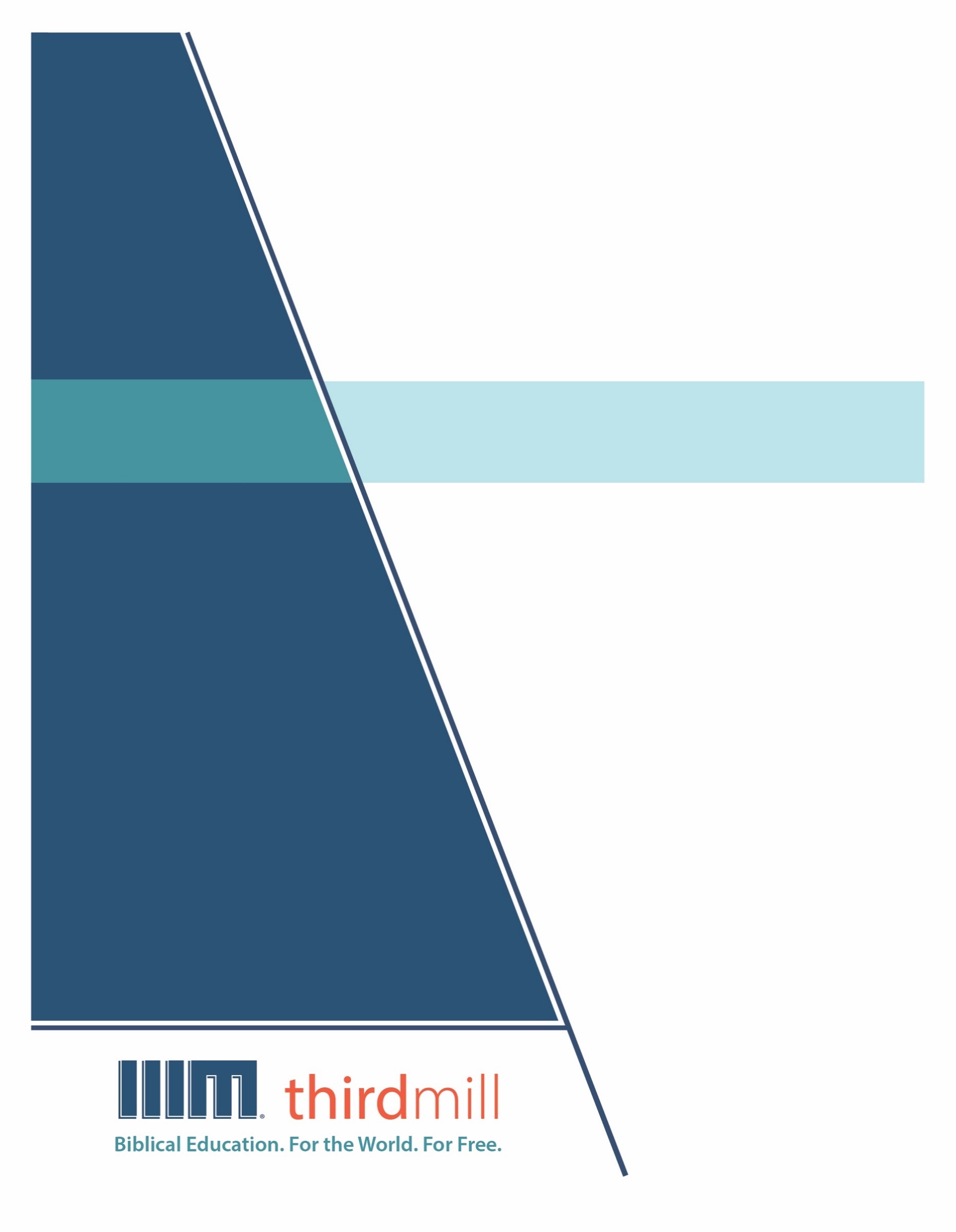 © 2021 థర్డ్ మిలీనియం మినిస్ట్రీస్సర్వహక్కులు ప్రచురణకర్తలవే. ఈ ప్రచురణలోని ఏ భాగమైనను ఏ రూపములోనైనను లేదా ఏ సాధనము ద్వారానైనను ప్రచురణకర్తలైన థర్డ్ మిలీనియం మినిస్ట్రీస్, ఐఎన్సి, 316 లైవ్ ఓక్స్ బిఎల్విడి, కాసిల్ బెర్రీ, ఫ్లోరిడా 32707, నుండి వ్రాతపూర్వకమైన అనుమతి పొందకుండా పునఃసమీలలో క్లుప్తంగా ఉల్లేఖింపబడుట, వ్యాఖ్యానించుట, లేదా పాండిత్యము సంపాదించు ఉద్దేశం కొరకు మినహా పునఃర్ముద్రింపకూడదు.మరొక విధంగా సుచింపబడితే తప్ప ఇందులోని లేఖన ఉల్లేఖనములన్నియు తెలుగు OV వెర్షన్ నుండి తీసికొనబడినవి. కాపిరైట్ © ది బైబిల్ సొసైటీ అఫ్ ఇండియా.థర్డ్ మిలీనియం మినిస్ట్రీస్1997లో స్థాపించబడిన థర్డ్ మిలీనియం మినిస్ట్రీస్ ఒక లాభాపేక్షలేని ఇవాంజెలికల్ క్రైస్తవ పరిచర్యగా లోకమునకు ఉచితముగా బైబిలు సంబంధమైన విద్యను అందించుటకు ప్రతిష్టింపబడింది.బైబిలు విద్య. లోకము కొరకు. ఉచితముగా.ప్రపంచవ్యాప్తముగా పరిచర్య కొరకు తగిన తర్ఫీదులేని కొన్ని వందల వేల మంది క్రైస్తవ నాయకులకు ఉచిత క్రైస్తవ విద్యను అందించుట మా లక్ష్యమైయున్నది. ఆంగ్లము, అరబిక్, మాండరిన్, రష్యన్, మరియు స్పానిష్ భాషలలో సాటిలేని మల్టీమీడియా సెమినారిని సిద్ధపరచి, విశ్వవ్యాప్తముగా పంచిపెట్టుట ద్వారా మేము ఈ లక్ష్యమును చేధించుచున్నాము. మా పరిచర్య భాగస్వాముల ద్వారా మా పాఠ్యాంశములు ఒక డజను కంటే ఎక్కువ భాషలలో ప్రస్తుతము అనువదించబడుచున్నాయి. ఈ పాఠ్యాంశములలో చిత్రములతో కూడిన వీడియోలు, ముద్రించబడిన ఉపదేశములు, మరియు ఇంటర్నెట్ వనరులు ఉన్నాయి. పాటశాలలు, సమూహములు, మరియు వ్యక్తులు ఆన్లైన్ లో మరియు అధ్యయనము చేయు సమాజములలో ఉపయోగించుటకు అనుగుణంగా ఇవి రూపొందించబడినవి.అనేక సంవత్సరాలుగా, అవార్డులు సంపాదించిన అత్యుత్తమమైన విషయములు మరియు నాణ్యతగల మల్టీమీడియా పాఠములను ఉత్పత్తి చేయుటకు తగుమాత్రపు ఖర్చుతో కూడిన పద్ధతిని మేము అభివృద్ధి చేశాము. మా రచయితలు మరియు సంపాదకులు వేదాంతవిద్యలో తర్ఫీదు పొందిన విద్యావేత్తలు, మా అనువాదకులు వేదాంత ప్రావీణ్యతకలిగి తాము అనువదించు భాషలలో మాతృభాషా నైపుణ్యత కలిగియున్నవారు, మరియు మా పాఠములు లోకవ్యాప్తముగా అనేక సెమినారీలలో బోధించు వందలమంది గౌరవనీయులైన అధ్యాపకులు మరియు కాపరుల యొక్క మెళకువలను కలిగియున్నాయి. ఇంతేగాక, మా గ్రాఫిక్ డిజైనర్లు, ఉదాహరణలను ఇచ్చువారు, మరియు ప్రొడ్యుసర్లు అద్భుతమైన పరికరములను మరియు టెక్నిక్లను ఉపయోగించి ఉన్నతమైన ప్రమాణములతో పనిచేస్తారు.మా డిస్ట్రిబ్యూషన్ లక్ష్యములను చేధించుటకు, సంఘములతో, సెమినారీలతో, బైబిల్ కళాశాలలతో, మిషనరీలతో, క్రైస్తవ బ్రాడ్కాస్టర్లతో, శాటిలైట్ టెలివిజన్ వారితో, మరియు ఇతర సంస్థలతో థర్డ్ మిలీనియం వ్యూహాత్మక భాగస్వామ్యములను కలిగియున్నది. ఈ భాగస్వామ్యములు ఇప్పటికే లెక్కలేనన్ని వీడియో పాఠములను స్థానిక నయాకులు, కాపరులు, మరియు సెమినరీ విద్యార్థులకు పంచుటకు కారణమైయ్యాయి. మా వెబ్సైటులు కూడా డిస్ట్రిబ్యూషన్ కు మాధ్యమాలుగా ఉండి, మా పాఠములతో పాటుగా సహాయకరముగా ఉండుటకు అదనపు వనరులను కూడా అందించుచున్నవి. ఉదాహరణకు, మీ సొంత అధ్యయన సమాజమును ఆరంభించుటను గూర్చిన వనరులు.థర్డ్ మిలీనియం IRS 501(c)(3) కార్పోరేషన్ గా గుర్తింపుపొందినది. మేము సంఘములు, సంస్థలు, వ్యాపారములు, మరియు ప్రజలు వ్యక్తిగతంగా ఇచ్చు టాక్స్-మినహాయింపైన కానుకల మీద ఆధారపడి పనిచేస్తాము. మా పరిచర్యలను గూర్చి అదనపు సమాచారము కొరకు మరియు మీరు మాతో కలసి పరిచర్య చేయు మార్గములను తెలుసుకొనుటకు, ఈ వెబ్సైటును దర్శించండి http://thirdmill.org.విషయ సూచికఉపోద్ఘాతం	1నిబంధన హెచ్చరికలు	2నిర్మాణము మరియు విషయములు	3యెహోషువ ఇచ్చిన సమన్లు	3యెహోషువ యొక్క ఉపన్యాసము	4వాస్తవిక అర్థము	8దైవిక అధికారము	8దేవుని నిబంధన	9మోషే ధర్మశాస్త్రము యొక్క ప్రామాణికత	9దేవుని అసాధారణమైన శక్తి	10ఇశ్రాయేలువారందరు	10నిబంధన నూతనీకరణ	11నిర్మాణము మరియు విషయములు	12సమన్లు	12ఉపన్యాసము & ప్రత్యుత్తరములు	13నూతనీకరణ సమావేశము	16పంపివేయుట	16వాస్తవిక అర్థము	17దైవిక అధికారము	18దేవుని నిబంధన	18మోషే ధర్మశాస్త్రము యొక్క ప్రామాణికత	19దేవుని అసాధారణమైన శక్తి	19ఇశ్రాయేలువారందరు	20క్రైస్తవ అనువర్తనము	21ఆరంభము	23కొనసాగింపు	26నెరవేర్పు	27ముగింపు	28ఉపోద్ఘాతంమీరు ఒక నాటికను చూస్తున్నారని, ఆ నాటికలోని ప్రతి సన్నివేశములోను ఒక వ్యక్తి ప్రధానమైన పాత్రను పోషించుచున్నాడని ఊహించుకోండి. ఆ కథలో అతని భూమిక చాలా ప్రాముఖ్యమైనదని దీని ద్వారా స్పష్టమవుతుంది. అయితే చివరి సన్నివేశమునకు వచ్చేసరికి, ఆ వ్యక్తి రంగస్థలము మధ్యలో నిలబడి, నాటిక అంతటి యొక్క ప్రాముఖ్యతను శ్రోతలకు వివరిస్తాడు.అనేక విధాలుగా, యెహోషువ గ్రంథములో ఇదే జరిగింది. గ్రంథము అంతటిలో యెహోషువ ముఖ్య భూమికను పోషించాడు. మరియు అతడు చేయు ప్రతిది ప్రాముఖ్యమైయున్నది. అయితే చివరి సన్నివేశములలో, అతడు రెండు ఉపన్యాసములను చేశాడు, మరియు ఇశ్రాయేలు ప్రజల కొరకు గ్రంథమంతటి యొక్క ప్రాముఖ్యతను బయలుపరచుటకు మన రచయిత వాటిని ఉపయోగించుకున్నాడు.యెహోషువ గ్రంథము అను మన పాఠ్యక్రమములో ఇది నాల్గవ పాఠము, మరియు దీనికి ఇశ్రాయేలు యొక్క “నిబంధన విధేయత” అను శీర్షికనిచ్చాము. ఈ పాఠంలో, దేవునితో చేయబడిన నిబంధనలోని షరతులకు నమ్మకముగా ఉండమని ఇశ్రాయేలుకు పిలుపునిచ్చుట ద్వారా యెహోషువ గ్రంథములోని మూడవ మరియు చివరి విభాగము మన గ్రంథము యొక్క ప్రాముఖ్యతను బయలుపరచు విధానమును మనము విశదీకరిద్దాము.ఈ పాఠ్యక్రమము యొక్క ఆరంభములో, యెహోషువ గ్రంథము యొక్క వాస్తవిక అర్థమును ఈ విధంగా క్రోడీకరించవచ్చని మనము చెప్పాము:రానున్న తరముల వారు ఎదుర్కొను ఇవే రకములైన సవాళ్లను గూర్చి మార్గనిర్దేశనం చేయుటకు యెహోషువ దినములలో ఇశ్రాయేలు భూమిని స్వాధీనపరచుకొనుటలో సాధించిన జయములను గూర్చి, గోత్రముల స్వాస్థ్యములను గూర్చి, మరియు వారు చూపిన నిబంధనా విధేయతను గూర్చి తెలియపరచుటకు యెహోషువ గ్రంథము వ్రాయబడింది.న్యాయాధిపతుల కాలములో, రాజుల పరిపాలన కాలములో, లేక బబులోను చెర కాలములో నివసించిన పాత నిబంధన ఇశ్రాయేలీయులకు మార్గనిర్దేశనమునిచ్చుటకు ఈ గ్రంథము వాస్తవముగా కూర్పు చేయబడినది. వాస్తవిక శ్రోతలు తమ విరోధులతో, తమ స్వదేశముతో, మరియు దేవుని నిబంధనా ప్రజలుగా తమ ఆధిక్యతలు మరియు బాధ్యతలతో ఎలా వ్యవహరించాలో ఇది వారికి తెలియపరచింది.ఇంతకుముందు పాఠములలో మనము నేర్చుకున్నట్లు, ఈ లక్ష్యమును సాధించుట కొరకు, మన రచయిత తన గ్రంథమును మూడు ప్రధానమైన భాగములుగా విభాగించాడు. 1-12 అధ్యాయములలో, అతడు ఇశ్రాయేలు యొక్క విజయవంతమైన స్వాధీనము మీద దృష్టిపెట్టాడు. 13-22 అధ్యాయములలో, అతడు తన ధ్యాసను ఇశ్రాయేలు యొక్క గోత్రముల స్వాస్థ్యముల మీద పెట్టాడు. 23, 24 అధ్యాయములలో, అతడు ఇశ్రాయేలు యొక్క నిబంధన విధేయత మీద దృష్టిపెట్టాడు. ఈ పాఠములో, మనము ఈ చివరి ప్రధానమైన విభాగము మీద దృష్టిపెడదాము.యెహోషువ గ్రంథము యొక్క మూడవ విభాగములో రెండు ముఖ్య భాగములు మరియు చివరిమాట ఉన్నాయి. 23:1-16లో ఇశ్రాయేలుకు యెహోషువ ఇచ్చిన నిబంధన హెచ్చరికలతో కూడిన ఉపన్యాసముతో ఇది ఆరంభమవుతుంది. తరువాత ఇది 24:1-28లో ఉన్న నిబంధన నూతనీకరణ కార్యక్రమము సమయములో ఇవ్వబడిన రెండవ ఉపన్యాసము వైపు మళ్లుతుంది, తరువాత 29-33 వచనములలో, యెహోషువ మరణము మరియు తరువాత జరిగిన సన్నివేశములను గూర్చి నివేదించు క్లుప్తమైన చివరిమాట ఉన్నది.ఇశ్రాయేలు యొక్క నిబంధన విధేయతను గూర్చిన మన పాఠం ఈ చివరి అధ్యాయములను మూడు దశలలో విశదీకరిస్తుంది. తన మొదటి ఉపన్యాసములో మరియు తరువాత ఇశ్రాయేలు యొక్క నిబంధన నూతనీకరణ సమయములో యెహోషువ ఇచ్చిన నిబంధన హెచ్చరికలను మొదట చూద్దాము, తరువాత చివరిమాటను గూర్చి క్లుప్తంగా కొన్ని వ్యాఖ్యలను చేద్దాము. చివరిగా, మన గ్రంథములోని ఈ విభాగము యొక్క క్రైస్తవ అనువర్తనములను చూద్దాము. యెహోషువ ఇచ్చిన నిబంధన హెచ్చరికలతో ఆరంభిద్దాము.నిబంధన హెచ్చరికలుదేవుని మీద తిరుగుబాటు చేయవద్దని పాత మరియు క్రొత్త నిబంధన రచయితలు తరచుగా తమ శ్రోతలను హెచ్చరించారని బైబిలును యెరిగిన ప్రతి ఒక్కరికి తెలిసే ఉంటుంది. అయితే అనేకమంది ఇవాంజెలికల్ క్రైస్తవులు అట్టి హెచ్చరికలను “నిబంధన” అను బైబిలు ఆలోచనతో అనుబంధపరచరు. బదులుగా, మనము దేవుని నిబంధనలను ఆయన ఆశీర్వాదములతో మాత్రమే అనుబంధపరచుటకు ప్రయత్నిస్తూ ఉంటాము. ఇప్పుడు, దేవుడు ఇశ్రాయేలుతో చేసిన నిబంధన ద్వారా ఆయన ఇశ్రాయేలు పట్ల చూపిన దయ వైపుకు యెహోషువ గ్రంథ రచయిత దృష్టిని ఆకర్షించాడు అని ఈ పాఠ్యక్రమములో ఇంతకుముందే మనము చూశాము. అయితే మనము చూడబోవుచున్నట్లు, మన గ్రంథములోని 23వ అధ్యాయము దేవుని ప్రజలు నిబంధనను ఉల్లంఘించినప్పుడు కలుగు తీర్పులను గూర్చిన హెచ్చరికల మీద విశేషమైన దృష్టిని పెడుతుంది.ఇదే పద్ధతిని ఉపయోగించి యెహోషువ యొక్క నిబంధన హెచ్చరికలను మనము విశదీకరిద్దాము. మొదటిగా, ఈ భాగము యొక్క నిర్మాణము మరియు విషయములను మనము పరిగణిద్దాము. మరియు రెండవదిగా, దీని యొక్క వాస్తవిక అర్థమును, లేక దాని మొదటి శ్రోతల మీద ప్రభావము చూపుటకు ఈ గ్రంథము రూపొందించబడిన విధానమును మనము విశ్లేషిద్దాము. ఈ అధ్యాయము యొక్క నిర్మాణము మరియు విషయములతో ఆరంభిద్దాము.నిర్మాణము మరియు విషయములుయెహోషువ ఇశ్రాయేలు యొక్క స్వాధీనపరచుకొను ప్రక్రియను కనాను నడిబొడ్డు వరకు నడిపించి, దక్షిణ మరియు ఉత్తర దిక్కులలో ప్రాముఖ్యమైన యుద్ధములను చేసిన విషయమును మీరు జ్ఞాపకము చేసుకోవచ్చు. యొర్దానుకు ఇవతల మరియు యొర్దానుకు అవతల వారికి కేటాయించబడిన గోత్ర స్వాస్థ్యములలో వారు స్థిరపడుచుండగా ఇశ్రాయేలు దేశము యొక్క ఐక్యతను కూడా అతడు స్థిరపరచాడు. అయితే మన గ్రంథములోని ఈ సమయములో, ఎఫ్రాయీము భూభాగములో ఉన్న షిలోహు యొద్ద యెహోషువ ఏర్పాటు చేసిన సభ మీద మన రచయిత దృష్టిపెట్టాడు. యెహోషువ ఇచ్చు ప్రాముఖ్యమైన హెచ్చరికలను స్వీకరించుటకు ఇశ్రాయేలు ప్రజలు అక్కడ కూడుకున్నారు.మన ఉద్దేశ్యముల కొరకు, 23:1-2aలో ఉన్న యెహోషువ ఇచ్చిన సమన్లతో ఆరంభించి, ఈ అధ్యాయమును రెండు దశలలో చూచుట ఉపయోగకరముగా ఉంటుంది. యెహోషువ ఇచ్చిన సమన్లుయెహోషువ గ్రంథము యెహోషువ ఇశ్రాయేలుకు సమకూర్చిన అనేక ఇతర సందర్భములను గూర్చి కూడా సంబోధిస్తుంది అని జ్ఞాపకముంచుకొనుట చాలా ప్రాముఖ్యమైన విషయమైయున్నది. అయితే మన రచయిత మునుపటి సమావేశముల కంటే ఈ సమావేశమునకు ఎక్కువ ప్రాధాన్యతను ఇస్తున్నాడని ఈ సమన్ల యొక్క వర్ణన సూచిస్తుంది.మొదటి స్థానములో, 23:1లో మన రచయిత ప్రస్తావించినట్లు, యెహోషువ “బహు సంవత్సరములుగల వృద్ధుడాయెను.” ఇప్పుడు, 13:1లో, మన గ్రంథములోని రెండవ విభాగము యొక్క ఆరంభములో కూడా ఇదే వ్యక్తీకరణ ఉన్నదిగాని, ఇక్కడ మనము “అనేక దినములైన తరువాత” అనే అదనపు సమాచారమును చూస్తాము. మరియు ఇదే విధానమును అనుసరించి, 23:2లో, “నేను బహు సంవత్సరములు గడచిన ముసలివాడను” అని చెబుతూ యెహోషువ తన ఉపన్యాసమును ఆరంభించాడు. మరియు 14వ వచనములో, “ఇదిగో నేడు నేను సర్వలోకుల మార్గమున వెళ్లుచున్నాను” అని కూడా అతడు వ్యాఖ్యానించాడు. యెహోషువ యొక్క బహు వృద్ధాప్యము మీద మన రచయిత పెట్టిన ఉద్ఘాటన, ఇశ్రాయేలు యొక్క నాయకునిగా ఈ సమావేశం అతడు చేసిన చివరి కార్యములలో ఒకటైయున్నదని సూచిస్తుంది. నేటి ప్రజలు మరణపడక మీద ఉన్నవారు చెప్పు చివరి మాటలకు విశేషమైన ప్రాముఖ్యతను ఇచ్చు విధముగానే, వాస్తవిక శ్రోతలలో ఉన్న ప్రతి నమ్మకమైన ఇశ్రాయేలీయుడు ఇది చాలా ప్రాముఖ్యమైన సన్నివేశము అయ్యున్నదని అర్థము చేసుకొనియుంటాడు.రెండవదిగా, “అప్పుడతడు ఇశ్రాయేలీయులనందరిని వారి పెద్దలను వారి ముఖ్యులను వారి న్యాయాధిపతులను వారి నాయకులను పిలిపించెను” అని కూడా 23:2 తెలియజేస్తుంది. ఇశ్రాయేలు ప్రజల నుండి కొంత దూరమున ఉండు ప్రధాన యాజకులను మరియు ఉన్నత స్థాయి లేవీయులను సంబోధించి ఇక్కడ యెహోషువ మాట్లాడలేదు అను విషయమును గమనించండి. బదులుగా, ప్రజలతో అనేక స్థాయిలలో పాలుపంచుకొను పలు రకముల నాయకులను ఆహ్వానించుట ద్వారా అతడు “ఇశ్రాయేలీయులనందరినీ” సంబోధించి మాట్లాడాడు. యెహోషువ తెలియజేయబోవు విషయములను అమలుపరచుట “పెద్దలు, ముఖ్యులు... న్యాయాధిపతులు మరియు నాయకుల” బాధ్యత అయ్యున్నది. కాబట్టి, ప్రతి ఇశ్రాయేలీయుని మీద, అనుదినము మరియు జీవితములోని ప్రతి కోణములోను ప్రభావము చూపు విషయములను గూర్చి సమావేశములో యెహోషువ మాట్లాడిన విషయమును మనము చూస్తాము. అయితే ఈ సమావేశములో అంత ప్రాముఖ్యమైన విషయము ఏమిటి? దీనికి జవాబును 23వ అధ్యాయములో యెహోషువ ఇచ్చిన ఉపన్యాసములోని రెండవ భాగములో మనము చూస్తాము. 2b-16 వచనములలో, దేవుని నిబంధనను ఉల్లంఘించు విషయములో యెహోషువ ఇశ్రాయేలును హెచ్చరించాడు.యెహోషువ యొక్క ఉపన్యాసముదైవిక నిబంధనలను గూర్చి ఇతర చోట్ల మరింత వివరముగా మనము మాట్లాడాము. అయితే క్లుప్తంగా, దైవిక నిబంధనలు తన రాజ్యము కొరకు దేవుడు స్థాపించిన కేంద్ర పరిపాలన పథకములను బయలుపరుస్తాయి. ఈ నిబంధన పథకముల యొక్క క్రియాశీలకములను మనము మూడు ప్రధానమైన విభాగములలో క్రమపరచవచ్చు: దేవుని దయ, మానవ స్వామిభక్తి, ఆశీర్వాదములు మరియు శాపములకు పరిణామాలు.దేవుని దయను గూర్చి మనము మాట్లాడునప్పుడు, ఆయన చేయు నిబంధనలన్నిటిని ఆరంభించు మరియు కొనసాగించు దేవుని దయ మన దృష్టిలో ఉన్నది. మానవులు ఏనాడు కూడా తమ సొంత యోగ్యతతో లేక శక్తితో దేవునితో నిబంధన అనుబంధమును ఆరంభించలేదు లేక కొనసాగించలేదు. దేవుని దయ ఎల్లప్పుడూ ప్రాముఖ్యమైయున్నది. అదే సమయములో, దైవిక నిబంధనలు దేవుని దయకు మన కృతజ్ఞతపూర్వకమైన స్పందనగా మానవ స్వామిభక్తిని కూడా కోరతాయి. దేవుడు మన కొరకు చేసిన కార్యముల వెలుగులో మనము ఆయనకు నమ్మకమైన సేవ చేయాలని మానవులకు ఎల్లప్పుడూ ఆదేశించబడింది. మరియు లేఖనములలో, దేవుని నిబంధనలు ఆశీర్వాదములు మరియు శాపములు అను పరిణామాలను కూడా కలిగించాయి. దేవుని ప్రజలు ఆయనకు విధేయులైనప్పుడు మరియు ఆయన ఆజ్ఞలను పాటించినప్పుడు, వారు ఆయన గొప్ప ఆశీర్వాదములను పొందుకుంటారు. అయితే వారు అవిధేయులై ఆయన ఆజ్ఞలను ఉల్లంఘిస్తే, ఆయన శాపములను అనుభవిస్తారు.ఇప్పుడు, ఈ క్రియాశీలకములు అనేకసార్లు మానవమాత్రులకు అర్థముకాని విధానములలో వివృతమవుతాయని బైబిలు రచయితలు తెలియజేశారు. దేవుని సహనము మరియు క్షమాగుణము, అదే విధముగా ఆయన ఉగ్రత మరియు తీర్పు, మనలను చాలాసార్లు ఆశ్చర్యపరుస్తాయి ఎందుకంటే ఆయన మార్గములు మన ఆలోచనా సామర్థ్యమునకు మించినవైయున్నవి. అయితే దేవుడు ఎల్లప్పుడూ తన నిబంధనల షరతులకు కట్టుబడియుంటాడని, మరియు బహు మంచితనముతోను, జ్ఞానముతోను మరియు వివేకముతోను వాటిని అమలుపరుస్తాడని బైబిలు రచయితలు మరలా మరలా మనకు నిశ్చయతనిచ్చారు.మనము చూడబోవుచున్నట్లు, 23వ అధ్యాయములో యెహోషువ యొక్క ఉపన్యాసము మూడు నిబంధన క్రియాశీలకములన్నిటిని సూటిగా సూచిస్తుంది. అయితే, ఇక్కడ యెహోషువ ప్రాధమికముగా దేవునికి అవిధేయులగుట ద్వారా కలుగు శాపములను గూర్చి హెచ్చరికలను ఉద్ఘాటించాడు.23వ అధ్యాయములో యెహోషువ ప్రజలతో మాట్లాడుచున్నప్పుడు, మొదటి 16 వచనములలో, అతడు నిబంధనలోని హెచ్చరికలను గూర్చి మాట్లాడాడు. నమ్మకత్వమును చూపమని ఇవ్వబడిన దేవుని ఆజ్ఞను యెహోషువ వారికి జ్ఞాపకము చేస్తున్నాడు. ఈ గ్రంథమంతా నిబంధనలోని దేవుని గూర్చి మాట్లాడుతుంది; ఈ దేవుని యొక్క దయను గూర్చి, యుద్ధములో పోరాడు దేవుని గూర్చి, జయమును అనుగ్రహించు దేవుని గూర్చి, తన శ్రద్ధను కుమ్మరించు దేవుని గూర్చి, తన అనుగ్రహములను కుమ్మరించు దేవుని గూర్చి, అన్నిటి కంటే ఎక్కువగా మనము నమ్మకముగా ఉండాలని కోరు దేవుని గూర్చి ఇది మాట్లాడుతుంది. కాబట్టి, యెహోషువ ప్రజలతో విధేయతను గూర్చి, విధేయత మరియు అవిధేయత వలన కలుగు పరిణామములను గూర్చి మాట్లాడుతున్నాడు. ఇతర నిబంధనల వలెనే, ఒక బలమైన రాజు బలహీనమైన రాజుతో నిబంధన చేయుట మాత్రమే కాదుగాని, బలమైన రాజు యొక్క దయ మాత్రమే కాదుగాని, మనము నమ్మకముగా ఉండాలను ఆజ్ఞ, విధేయులగుట ద్వారా మరియు అవిధేయులగుట ద్వారా కలుగు, స్వామిభక్తి చూపుట మరియు స్వామిద్రోహము చూపుట వలన కలుగు పరిణామాలను గూర్చి కూడా దీనిలో ఇవ్వబడినది. దేవుని గొప్పతనమును గూర్చి — అనగా మన యోగ్యత మూలముగా గాక, మనతో నిబంధన చేసిన కారణంగా సమస్తమును చేయు నిబంధన దేవుని యొక్క గొప్పతనమును గూర్చి — ఒక గ్రంథమంతటిని వ్రాసిన తరువాత ఆ దేవునికి మనము కూడా నమ్మకముగా ఉండాలి అని ప్రజలను హెచ్చరించుట యెహోషువ మరచిపోలేదు.— పాస్టర్ ఒర్నాన్ క్రూజ్, అనువాదముఅట్టి ప్రాముఖ్యమైన సభలో యెహోషువ ఇంకా అనేక విషయములను చెప్పియుండవచ్చుగాని, మన రచయిత అతని ఉపన్యాసమును మూడు విభాగములలో క్రోడీకరించాడు. ప్రతి విభాగము దేవుని దయను గూర్చి జ్ఞాపకము చేస్తూ ఆరంభమై, నిబంధన విధేయత, నిబంధన పరిణామాలు, లేక రెంటి మీద దృష్టి పెడుతుంది.యెహోషువ 23:2-8. 23:2-8లో ఉన్న మొదటి భాగము, ఇశ్రాయేలు పట్ల దేవుడు చూపిన దయను గూర్చిన రెండు ఉదాహరణలతో ఆరంభమవుతుంది. 3వ వచనములో, “మీ నిమిత్తము యుద్ధము చేసినవాడు మీ దేవుడైన యెహోవాయే” కాబట్టి వారు దేశమును విజయవంతముగా స్వాధీనము చేసుకున్నారు అని యెహోషువ ఇశ్రాయేలుకు జ్ఞాపకము చేశాడు. మరియు 4వ వచనములో, “స్వాస్థ్యము మధ్య మిగిలియున్న యీ జనముల దేశమును” దేవుడు స్వయంగా పంచి ఇచ్చాడని యెహోషువ జ్ఞాపకము చేసుకున్నాడు.తరువాత యెహోషువ దేవుని పట్ల ఇశ్రాయేలు కృతజ్ఞతతో చూపవలసిన స్వామిభక్తి యొక్క అవసరతను గూర్చి మాట్లాడాడు. 6వ వచనములో, “మీరు మోషే ధర్మశాస్త్ర గ్రంథములో వ్రాయబడినదంతటిని గైకొని అనుసరించుటకు మనస్సు ధృడము చేసికొని”యుండమని యెహోషువ ఇశ్రాయేలుకు పిలుపునిచ్చాడు. ఈ మాటలు 1:7లో యెహోషువకు దేవుడిచ్చిన ఆజ్ఞలను జ్ఞాపకము చేసుకున్నాయి. అయితే ఈ సుపరిచితమైన మాటలను అనుసరించి, నమ్మకమైన పరిచర్య కొరకు ఒక విశేషమైన పిలుపును మనము చూస్తాము. గ్రంథములో మొదటిసారి, కనానులో ఉన్న విగ్రహారాధన మరియు కనానులోని విగ్రహారాధన సమాజములలో ఉన్న భ్రష్ట ఆచారములను నివారించమని ఇశ్రాయేలుకు యెహోషువ ఇచ్చిన పిలుపును మనము వింటాము. 7వ వచనములో అతడు ఇలా సెలవిచ్చాడు, “మీయొద్ద మిగిలియున్న యీ జనుల సహవాసము చేయక వారి దేవతల పేళ్లను ఎత్తక వాటి తోడని ప్రమాణము చేయక వాటిని పూజింపక వాటికి నమస్కరింపక...” బదులుగా “మీ దేవుడైన యెహోవాను హత్తుకొని యుండవలెను” అని 8వ వచనములో యెహోషువ ఇశ్రాయేలుకు చెప్పాడు.యెహోషువ విగ్రహారాధనను నిరోధించమని చెప్పుట క్రొత్త విషయము ఏమి కాదు అని చెప్పవలసిన పనిలేదు. ఇది అబద్ధ దేవతల యొక్క భ్రష్టమైన ప్రభావములను గూర్చి హెచ్చరించిన పది ఆజ్ఞలలోని మొదటి రెండు ఆజ్ఞలను మరియు పంచగ్రంథములోని అనేక ఇతర వాక్యభాగములను జ్ఞాపకము చేసుకుంటుంది. అయితే దీనిని ఇక్కడ పరిచయం చేయుట ద్వారా, తన గ్రంథములోని ఆరంభ అధ్యాయములలో అతడు వ్రాసిన విషయములన్నిటిలో ఈ భాగము చాలా ప్రాముఖ్యమైయున్నదని మన రచయిత స్పష్టము చేశాడు. యెహోషువ నాయకత్వములో దేవుడు ఆయన ప్రజల కొరకు చేసిన కార్యములన్నిటి దృష్ట్యా ఇశ్రాయేలీయులు ఇతర దేవతల వైపుకు తిరగకుండా ఉండ బద్ధులైయున్నారు.యెహోషువ 23:9-13. 23:9-13లో ఉన్న యెహోషువ ఉపన్యాసములోని రెండవ భాగము కూడా దేవుని దయతో ఆరంభమవుతుంది. యెహోవా బలముగల గొప్ప జనములను మీ యెదుట నుండి కొట్టివేసియున్నాడు ఇప్పుడు కూడా “మీ దేవుడైన యెహోవా మీకిచ్చిన మాటచొప్పున తానే మీకొరకు యుద్ధము చేయువాడు” అని 10వ వచనములో అతడు సెలవిచ్చాడు.తరువాత, మొదటి భాగములో వలెనే, 11వ వచనములో ఇశ్రాయేలును స్వామిభక్తితో స్పందించమని యెహోషువ పిలుపునిచ్చాడు. “మీ దేవుడైన యెహోవాను ప్రేమింపవలెను” అని అతడు వారిని హెచ్చరించాడు. ఇక్కడ యెహోషువ ద్వితీ. 6:5లో ఉన్న అన్నిటి కంటే గొప్ప ఆజ్ఞను గూర్చి మాట్లాడాడు. “నీ పూర్ణహృదయముతోను నీ పూర్ణాత్మతోను నీ పూర్ణశక్తితోను నీ దేవుడైన యెహోవాను ప్రేమింపవలెను” అని ఈ సుపరిచిత వచనము తెలియజేస్తుంది. ద్వితీయోపదేశకాండము మరియు యెహోషువ రెంటిలో, దేవుని ప్రేమించుట అంటే ఏ ఇతర దేవతగాక సంపూర్ణముగా యెహోవాకు మాత్రమే సమర్పణ కలిగియుండుట అయ్యున్నది.అయితే తన ఉపన్యాసములోని ఈ భాగములో, యెహోషువ ఒక అడుగు ముందుకు వెళ్లాడు. ఈ ఏక భక్తిని కొనసాగించు యొక్క ప్రాముఖ్యతను సూచించుటకు, దేవునికి అవిధేయత చూపుట వలన కలుగు శాపముల పరిణామముల యొక్క తీవ్రతను గూర్చి ఇశ్రాయేలును అతడు హెచ్చరించాడు. 12, 13 వచనములలో అతడు తెలిపినట్లు, “అయితే మీరు వెనుకకు తొలగి మీయొద్ద మిగిలియున్న యీ జనములను హత్తుకొని వారితో వియ్యమంది, వారితో మీరును మీతో వారును సాంగత్యము చేసినయెడల మీ దేవుడైన యెహోవా మీ యెదుటనుండి యీ జనములను కొట్టివేయుట మానును.” “యీ మంచి దేశములో ఉండకుండ మీరు నశించువరకు వారు మీకు ఉరిగాను బోనుగాను ... ఉందురు” అని తరువాత అతడు తెలియజేశాడు. దేవుడు వారి కొరకు ఎన్నో గొప్ప కార్యములు చేసిన తరువాత కూడా, వాగ్దాన దేశములో మిగిలియుండిన కనానీయులను ఇశ్రాయేలు అనుసరిస్తే, వారు దేవుని యొక్క తీవ్రమైన తీర్పును ఎదుర్కొంటారు.అనేక విధాలుగా, శాపముల మీద ఈ విధంగా దృష్టి పెట్టుట ఒక అసాధారణమైన విషయమైయున్నది. నిర్గమ. 19:4-6 వంటి చోట్ల భవిష్యత్తులో కలుగు ఆశీర్వాదములను గూర్చిన అనుకూలమైన పరిణామములను మాత్రమే మనము చూస్తాము. ద్వితీ. 28 మరియు 30:15-19 వంటి ఇతర వాక్యభాగములలో, ఆశీర్వాదములను గూర్చిన ప్రతిపాదన మరియు శాపములను గూర్చిన హెచ్చరిక ఒకదానితో ఒకటి కలసి ఉంటాయి. అయితే యెహోషువ ఉపన్యాసములోని ఈ భాగములో, అతడు భవిష్యత్తులో కలుగు శాపములు అను పరిణామాలను గూర్చి మాత్రమే మాట్లాడాడు.యెహోషువ 23:14-16. 23:14-16లో ఉన్న తన ఉపన్యాసములోని మూడవ భాగములో, యెహోషువ మరొకసారి దేవుని దయతో ఆరంభించాడు. “మీ దేవుడైన యెహోవా మీ విషయమై సెలవిచ్చిన మంచిమాటలన్నిటిలో ఒక్కటియైనను తప్పియుండలే[దు]” అని 14వ వచనములో మనము చదువుతాము. ఈ కథనము 21:45లో మన రచయిత చేసిన ఇదే విధమైన కథనమును పోలియున్నది. అయితే ఈ మూడవ భాగములో, యెహోషువ నమ్మకత్వము కొరకు పిలుపునిచ్చుట మాని, బదులుగా నిబంధనను ఉల్లంఘించినందుకు కలుగు పరిణామాలను గూర్చి ఇశ్రాయేలును వెంటనే హెచ్చరించాడు. “మంచి దేశములో ఉండకుండ ఆయన మిమ్ము నశింపజేయువరకు యెహోవా మీ మీదికి కీడంతయు రాజేయును” అని 23:15లో అతడు ఉద్ఘాటించాడు. లేవీయకాండము 26 మరియు ద్వితీయోపదేశకాండము 4, 28 వంటి చోట్ల బోధింపబడినట్లు, దేవుని మీద తిరుగుబాటు చేయుట ఇశ్రాయేలు యొక్క నాశనమునకు, వాగ్దాన దేశములో నుండి చెరగొనిపోబడుటకు దారితీస్తుంది.ఈ భాగముల మధ్య ఉన్న పురోగతి ఈ ఉపన్యాసములో యెహోషువ యొక్క ప్రాధమిక ఉద్ఘాటనను బయలుపరుస్తుంది. అన్నిటి కంటే ముందుగా, దేవుని దయకు కృతజ్ఞత చూపని పక్షమున వారి మీదికి వచ్చు శాపములను గూర్చి అతడు ఇశ్రాయేలును హెచ్చరించగోరాడు. ఇప్పుడు, చిన్న చిన్న వైఫల్యముల కొరకు యెహోషువ ఈ తీవ్రమైన పరిణామాలు ఎదురవుతాయని చెప్పలేదు అని గమనించుట చాలా ప్రాముఖ్యమైయున్నది. “మీ దేవుడైన యెహోవా మీకు నియమించిన ఆయన నిబంధనను మీరి యితర దేవతలను పూజించ”వద్దని అతడు 23:16లో ఇశ్రాయేలును హెచ్చరించాడు. “మీరి” అను మాట అబర్ (רבַעָ) అను హెబ్రీ క్రియా పదమును అనువదిస్తుంది. మన రచయిత ఇట్టి పదములను 7:10, 15లో ఆకాను సందర్భములో వలె తీవ్రమైన మరియు ఘోరమైన అపరాధముల కొరకు ఉపయోగించాడు. యెహోషువ కొన్ని బలహీనతలు లేక అల్పదోషములను దృష్టిలో ఉంచుకొని మాట్లాడలేదు. బదులుగా, అతడు తీవ్రమైన మతభ్రష్టత్వము, లేక ఇక్కడ తెలియజేయబడినట్లు, ఇతర దేవతలను సేవించు ఘోరమైన పాపమును గూర్చి మాట్లాడుతున్నాడు.వారు వెళ్లి ఇతర దేవతలను సేవించకూడదు అని అతడు ప్రజలను హెచ్చరించుచున్నాడని 23:16లో ఉన్న వాక్యభాగము ద్వారా కూడా స్పష్టమవుతుంది. కాబట్టి, ఈ సందర్భములో, దేవుని నిబంధనను మీరుట అనగా మొదటి రెండు ఆజ్ఞలను ఉల్లంఘించుట అయ్యున్నది, తద్వారా నిబంధనను ఉల్లంఘించుట అయ్యున్నది. లేవీయకాండము 26లో ఇవ్వబడిన ఆశీర్వాదములు మరియు శాపముల సందర్భములో దీనిని చేయవద్దనే మోషే ప్రజలను హెచ్చరించాడు, మరియు ద్వితీ. 4:25-31 మరియు ద్వితీ. 28-32 వంటి చోట్ల కూడా ఇలా చేయవద్దనే అతడు విజ్ఞాపన చేశాడు. కాబట్టి, తన గురువు అయిన మోషే ఇచ్చిన ఉపదేశమునే యెహోషువ కొనసాగించాడు. మరియు ప్రజలు దేశములోనికి ప్రవేశించి భూమిని స్వాధీనపరచుకున్నారు కాబట్టి, వారు దేవుని ఆజ్ఞలను ఉల్లంఘించి, దేవుని నిబంధనను మీరకూడదు అని అతడు ప్రజలకు విజ్ఞాపన చేశాడు. మరియు ఏమి జరుగబోతుందో మోషే హెచ్చరించాడు: వారు అలా చేసిన యెడల, వారు దేశము నుండి చెరగొనిపోబడతారు. కాబట్టి, ఒక విధముగా, నిబంధనను అనుసరించుట ద్వారా దేశములో దీర్ఘాయువు కలిగియుండమని యెహోషువ వారికి విజ్ఞాపన చేశాడు.— డా. జేమ్స్ ఎమ్. హమిల్టన్యెహోషువ ఇచ్చిన నిబంధన హెచ్చరికల యొక్క నిర్మాణము మరియు విషయములను మనస్సులో ఉంచుకొని, ఈ అధ్యాయము యొక్క వాస్తవిక అర్థమును పరిగణించు పరిస్థితిలో మనము ఉన్నాము.వాస్తవిక అర్థముసాధారణ పరిభాషలో, ఈ అధ్యాయము తన శ్రోతల మీద చూపాలని యెహోషువ గ్రంథ రచయిత ఆశించిన ప్రభావమును గూర్చి ఊహించుట అంత కష్టమైన పని ఏమి కాదు. న్యాయాధిపతుల కాలము నాటికి, ఇశ్రాయేలు ప్రజలు కనానీయ విగ్రహారాధన వైపుకు ఆకర్షించబడ్డారు కాబట్టి అప్పటికే వారు నిబంధన శాపములను అనుభవించుట ఆరంభమైయ్యింది. రాజుల కాలములో అనేక సమయములలో, ఇశ్రాయేలు ప్రజలు బయలు మరియు ఇతర దేవతల యొక్క ఆరాధనలో పాలుపంచుకున్నారు కాబట్టి వారు ఇంకా ఘోరమైన పరిణామాలను అనుభవించారు. అవును, యెహోషువ సెలవిచ్చిన విధముగానే బబులోను చెర ఇశ్రాయేలుకు ఎదురైయ్యింది. కాబట్టి, వారు ఎదుర్కొనుచున్న సమస్యల విషయములో దేవుడు తన ప్రజలకు నమ్మకముగా ఉండుటలో విఫలమైయ్యాడని తన శ్రోతలు దేవుని నిందించుటకు ఆస్కారం ఇవ్వకుండా ఉండుటకు, మన రచయిత వెంటనే దేవునికి నమ్మకముగా ఉండుటలో వారు విఫలమగుట వలన వారు సమస్యలను ఎదుర్కొనుచుండిరి అని తన వాస్తవిక శ్రోతలకు తెలియజేశాడు.వారి పరిస్థితులకు వారే బాధ్యులు అని మన శ్రోతలను ఒప్పించుటకు, మన రచయిత తానిచ్చిన నిబంధన హెచ్చరికలలోనికి మనము ఈ గ్రంథములో చూసిన ఐదు ప్రధానమైన అంశములను చేర్చాడు.దైవిక అధికారముమొదటిగా, యెహోషువ ఇచ్చిన సమన్లలో, సమావేశమునకు వెనుక ఉన్న దైవిక అధికారమును అతడు బయలుపరచాడు. యెహోషువ ప్రజలను సమావేశపరిచాడని 23:2aలో అతడు తెలియజేశాడు. మనకు తెలిసినట్లే, దేవుడు యెహోషువను మోషే యొక్క అధికారిక వారసునిగా నిశ్చయించాడని మన రచయిత మరలా మరలా ఉద్ఘాటించాడు. కాబట్టి, యెహోషువ ప్రజలను సమావేశపరిచాడు అని చెప్పుట ద్వారా, తరువాత 2b-16 వచనములలో ఉన్న ఉపన్యాసమును యెహోషువ ఇచ్చాడని చెప్పుట ద్వారా, మన రచయిత రెంటి వెనుక ఉన్న దైవిక అధికారమును ఉద్ఘాటించాడు.మనము ఇంతకు ముందే తెలియపరచినట్లు, మన గ్రంథములోని ఈ అధ్యాయము వాస్తవిక శ్రోతలలో అనేకమంది అంగీకరించుటకు కష్టమయ్యే ఒక దృష్టికోణమును అందించింది. నిబంధనను అనుసరించుటలో వారు ఎదుర్కొనిన వైఫల్యముల యొక్క బాధ్యతను అంగీకరించుటకు అనేకమంది నిరాకరించారు. కాబట్టి, యెహోషువ స్వయంగా ఈ మాటలను పలికాడు అని చెప్పుట ద్వారా మన రచయిత వాస్తవిక శ్రోతల మనస్సులో ఉన్న ఆలోచనలను ఉద్దేశించి మాట్లాడాడు.దేవుని నిబంధనరెండవదిగా, యెహోషువ ఉపన్యాసములోని నిబంధన హెచ్చరికలు దేవుని నిబంధన అను అంశమునకు అంకితం చేయబడినవి అని చూచుట కూడా ఆశ్చర్యమును కలిగించదు. 23:4లో, యొర్దాను ఇవతల భాగమును ఇశ్రాయేలు యొక్క “స్వాస్థ్యము” అని పిలచినప్పుడు రచయిత దేవుని నిబంధనను జ్ఞాపకము చేశాడు. “స్వాస్థ్యము”నకు హెబ్రీ పదమైన “నచలహ్” — (הלָחֲנַ) — ఆది 15:18లో వలె ఒడంబడిక లేక నిబంధన ద్వారా పితరులకు వాగ్దానము చేయబడిన భూమిని సూచిస్తుంది అని మీరు జ్ఞాపకము చేసుకోవచ్చు. అలానే 23:16లో, “మీ దేవుడైన యెహోవా మీకు నియమించిన ఆయన నిబంధనను మీర”వద్దని ఇశ్రాయేలును హెచ్చరించుట ద్వారా యెహోషువ తన ఉపన్యాసమును క్రోడీకరించాడు అని మీరు జ్ఞాపకము చేసుకోవచ్చు.దేవుని నిబంధన మీద మన రచయిత పెట్టిన దృష్టి, వారికి మరియు వారి పితరులకు దేవుడు చూపిన అనేక దయాకృతములను బట్టి ఆయనకు కృతజ్ఞత తెలుపమని తన వాస్తవిక శ్రోతలకు పిలుపునిచ్చింది. మరియు వారు అలా చేయని పక్షమున దేవుని శాపములు అను తీవ్ర పరిణామాలను వారు ఎదుర్కొంటారు అని యెహోషువ హెచ్చరించాడు.మోషే ధర్మశాస్త్రము యొక్క ప్రామాణికతమూడవదిగా, యెహోషువ ఇచ్చిన నిబంధన హెచ్చరికలు మోషే ధర్మశాస్త్రము యొక్క ప్రామాణికతను కూడా అనేక విధాలుగా ఉద్ఘాటించాయి. యెహోషువ ఇచ్చిన ఉపన్యాసములో, 23:6లో, “మోషే ధర్మశాస్త్ర గ్రంథములో వ్రాయబడినదంతటిని గైకొన”మని అతడు ఇశ్రాయేలును ఆజ్ఞాపించాడు. 23:11లో, ద్వితీ. 6:5లో ఇవ్వబడిన మోషే ధర్మశాస్త్రమును ఉపయోగిస్తూ “మీ దేవుడైన యెహోవాను ప్రేమింపవలెను” అని ఇశ్రాయేలును ఆజ్ఞాపించాడు. మరియు 7వ వచనములో, “యీ జనుల సహవాసము” చేయవద్దని మరియు వారి దేవతలను ఆరాధించవద్దని యెహోషువ ఇశ్రాయేలును ఆజ్ఞాపించాడు. ఇవి మరియు 8, 12 వచనములలోని ఇతర హెచ్చరికలు ద్వితీ. 7:3 మరియు 10:20లో నుండి వెలికితీయబడినవి.తన గ్రంథములో మరలా మరలా ప్రత్యక్షమయ్యే దృష్టికోణమును వాస్తవిక శ్రోతలకు జ్ఞాపకము చేయుటకు మన రచయిత యెహోషువ మోషే ధర్మశాస్త్రమును ఉపయోగించిన విధానమును ప్రస్తావించాడు. మోషే ధర్మశాస్త్రము యొక్క ప్రామాణికత పట్ల వారు కలిగియున్న నమ్మకత్వమును పునరుద్ఘాటించుట ద్వారా మాత్రమే వారు దేవుని ఆశీర్వాదములను పొందుకునే అవకాశము ఉన్నది.దేవుని అసాధారణమైన శక్తినాల్గవదిగా, యెహోషువ ఇచ్చిన నిబంధన హెచ్చరికలను వివరించిన ఈ అధ్యాయము దేవుని అసాధారణమైన శక్తి వైపుకు కూడా దృష్టిని ఆకర్షించింది. ఉదాహరణకు, 23:1లో, “చుట్టునున్న వారి శత్రువులలో ఎవరును వారి మీదికి రాకుండ యెహోవా ఇశ్రాయేలీయులకు నెమ్మది కలుగ జే[సెను]” అని చెబుతూ యెహోషువ ఇచ్చిన సమన్లను గూర్చిన నివేదిక దేవుని యొక్క గొప్ప అధికారమును గూర్చి మాట్లాడుతుంది. ఇదే అంశము యెహోషువ ఉపన్యాసములో అనేక ఇతర చోట్ల కూడా కనిపిస్తుంది. 23:3లో, "మీ నిమిత్తము యుద్ధము చేసినవాడు మీ దేవుడైన యెహోవాయే” అని యెహోషువ ఇశ్రాయేలుకు జ్ఞాపకము చేశాడు. 5వ వచనములో, “మీ దేవుడైన యెహోవాయే [మీ శత్రువులను] మీ యెదుట నిలువకుండ వెళ్లగొ[ట్టెను]” అని అతడు వారికి నిశ్చయతనిచ్చాడు. 9వ వచనములో ఇలా చెబుతూ అతడు ఈ ఆలోచనను పునరావృతం చేశాడు, “యెహోవా బలముగల గొప్ప జనములను మీ యెదుటనుండి కొట్టివేసియున్నాడు.” మరియు 10వ వచనములో, అతడు ఇలా సెలవిచ్చాడు, “మీ దేవుడైన యెహోవా మీకిచ్చిన మాటచొప్పున తానే మీకొరకు యుద్ధము చేయువాడు.” ఇశ్రాయేలుకు విరోధముగా వచ్చు తీర్పు విషయములో కూడా యెహోషువ దేవుని అసాధారణమైన శక్తిని గూర్చి సూచించాడు. 15వ వచనములో అతడు తెలిపినట్లు, “యీ మంచి దేశములో ఉండకుండ ఆయన మిమ్ము నశింపజేయువరకు యెహోవా మీ మీదికి కీడంతయు రాజేయును.” 16వ వచనములో, “యెహోవా కోపము మీ మీద మండును” అని యెహోషువ వారిని హెచ్చరించాడు.మనము చూస్తున్నట్లు, దేవుని యొక్క అసాధారణమైన శక్తిని గూర్చి యెహోషువ ఇశ్రాయేలుకు జ్ఞాపకము చేసిన విధానమును మన రచయిత మరలా మరలా పునరావృతం చేశాడు. యెహోషువ పలికిన మాటలు తమ వాస్తవిక శ్రోతలను కృతజ్ఞత మరియు ఆశీర్వాదముల వైపుకు ఆకర్షించాలి అని అతడు కోరాడు. ఇదే విధముగా, వారి హృదయములలో భయమును కలిగించి, వారు పశ్చాత్తాపపడునట్లు పురికొల్పుటకు అవిధేయత వలన కలుగు అసాధారణమైన శాపములను గూర్చిన ప్రతి హెచ్చరికను అతడు రూపొందించాడు.ఇశ్రాయేలువారందరుఐదవదిగా, 23వ అధ్యాయములో ఉన్న నిబంధన హెచ్చరికలు ఇశ్రాయేలువారందరి యొక్క పాలుపంపులను కూడా ఉద్ఘాటించాయి. యెహోషువ ఇచ్చిన సమన్లలో, యెహోషువ “ఇశ్రాయేలీయులనందరినీ” సమావేశపరిచాడని 2వ వచనము సూచిస్తుంది. మరియు యెహోషువ ఉపన్యాసములో, దేవుని నిబంధనను ఉల్లంఘించినందు వలన కలుగు పరిణామములను గూర్చి అతడు ఇచ్చిన హెచ్చరికలు దేవుని ప్రజలలో కొంతమందికి మాత్రమే వర్తించలేదు. ఈ అధ్యాయములో యెహోషువ ప్రకటించిన నియమముల ఆధారంగా ఇశ్రాయేలు దేశము అంతటి యొక్క భవిష్యత్తు నిర్థారించబడుతుంది.నిస్సందేహముగా, యెహోషువ చెప్పిన విషయముల వైపుకు ఇశ్రాయేలువారందరి యొక్క ఆసక్తిని ఆకర్షించుటకు 23వ అధ్యాయములో యెహోషువ గ్రంథ రచయిత ఈ ప్రధానమైన అంశము మీద దృష్టిపెట్టాడు. యెహోషువ దినములలో వలె, మన రచయిత దినములలో దేశమంతా యెహోషువ హెచ్చరికలను విని, పాటించవలసియుండెను. అలా చేసినప్పుడు మాత్రమే వారు దేవుని ఆశీర్వాదములను నిరీక్షించగలరు.ఇశ్రాయేలీయులు చేయవలసిన మరియు చేయకూడని విషయములను దేవుడు వారికి తెలియపరచాడు... అయితే వారు ఇతర దేవతలను ఆరాధించిన మరియు అనేక ఇతర ఘోరమైన ఆచారములను అనుసరించిన ప్రజల మధ్యలో నివసించబోవుచుండిరి. కాబట్టి, దేవునితో నిబంధనలో ఇశ్రాయేలీయులు నమ్మకముగా ఉండాలని ఆయన కోరాడు. మరియు వారు దేవునితో నిబంధనలో నమ్మకముగా ఉంటే, వారికి మేలు జరుగుతుంది అని ఆయన వాగ్దానం చేశాడు. కాని వారు నిబంధనను ఉల్లంఘించినట్లయితే, వారికి కీడు జరుగుతుంది. మన జీవితములలో కూడా ఇది నిజమైయున్నది. మనము దేవుని నిబంధనకు నమ్మకముగా ఉంటే, దేవుడు మనతో ఉంటాడు, మనలను నడిపిస్తాడు, మరియు ఆయన యెహోషువకు వాగ్దానము చేసిన విధముగా మన ద్వారా కార్యములను చేయుట కొనసాగిస్తాడు.— పాస్టర్ మీకా గుస్సాయెహోషువ ఇచ్చిన నిబంధన హెచ్చరికలను గూర్చి నివేదించుట ద్వారా ఇప్పటి వరకు మనము ఇశ్రాయేలు యొక్క నిబంధన విధేయతతో యెహోషువ గ్రంథము వ్యవహరించు విధానమును చూశాము కాబట్టి, ఇపుడు మన పాఠములోని రెండవ ప్రధాన అంశమును చూచుటకు మనము సిద్ధముగా ఉన్నాము. నిబంధన నూతనీకరణ కొరకు యెహోషువ ఏర్పాటు చేసిన సమావేశము.నిబంధన నూతనీకరణఅనేక విధాలుగా, 23వ అధ్యాయములో ఉన్న కథనము మనలను సందిగ్ధతలోనికి నెట్టివేస్తుంది. దేవునితో వారి నిబంధనను ఉల్లంఘించినట్లయితే వారికి కలుగు తీవ్ర పరిణామములను గూర్చి ఇశ్రాయేలును హెచ్చరించు ఉపన్యాసమును యెహోషువ ఇచ్చాడు. అయితే ఇశ్రాయేలు స్పందించిన విధానమును గూర్చి ఎలాంటి సూచన లేదు. 24వ అధ్యాయములో తాను వ్రాయబోవుచుండిన విషయముల కొరకు తన శ్రోతలను సిద్ధపరచుటకు వారి స్పందనను గూర్చిన నివేదికను మన రచయిత చేర్చలేదు. ఈ చివరి అధ్యాయములో, యెహోషువ రెండవ సమావేశమును పిలిచాడు. ఇక్కడ, నూతనీకరణ సమావేశములో, దేవునితో నిబంధనలో విధేయులుగా ఉండునట్లు ఇశ్రాయేలీయులు తమను తాము పునఃసమర్పించుకున్నారు. మరియు యెహోషువ గ్రంథములో నుండి వారు నేర్చుకొనిన ప్రతి విషయమునకు మన వాస్తవిక శ్రోతలు స్పందించవలసిన విధానమునకు ఈ వేడుక ఒక మాదిరిని ఇచ్చింది.నిబంధన నూతనీకరణ కొరకు యెహోషువ ఏర్పాటు చేసిన సమావేశమును కూడా మన సామాన్య పద్ధతిని ఉపయోగిస్తూ చూద్దాము. దీని నిర్మాణము మరియు విషయములను మనము ముందు చూద్దాము, తరువాత దీని యొక్క వాస్తవిక అర్థమును మనము చూద్దాము. యెహోషువ నిబంధన నూతనీకరణలోని నిర్మాణము మరియు విషయములను మొదటిగా పరిగణిద్దాము.నిర్మాణము మరియు విషయములుమనము ఇంతకు ముందు చూసినట్లు, ఇశ్రాయేలు గోత్రములు తమకు కేటాయించబడిన స్వాస్థ్యములలో స్థిరపడిన తరువాత, యెహోషువ వారిని మరొక సమావేశము కొరకు పిలిచాడు, ఇది బహుశా షిలోహులో జరిగియుండవచ్చు. అయితే ఈ అధ్యాయములో, మనము మరొక సమావేశమును చూస్తాము — ఈ సారి సమావేశము షెకెములో జరిగింది. షెకెము ఇశ్రాయేలు ప్రజలకు ఒక విశేషమైన పవిత్ర స్థలమైయున్నది. ఆది. 12:7లో అబ్రాహాము వాగ్దాన దేశములో దేవుని కొరకు మొట్టమొదటి బలిపీఠమును ఇక్కడే కట్టాడు. మరియు షెకెము ద్వితీ. 11, 27లో దేవునితో నిబంధనను నూతనపరచుకొనమని మోషే ఇశ్రాయేలుకు ఆజ్ఞాపించిన గెరిజీము పర్వతము మరియు ఏబాలు పర్వత ప్రాంతములో ఉన్నది. మరియు, మన గ్రంథములోని చివరి అధ్యాయములో, ఇశ్రాయేలుకు నాయకునిగా యెహోషువ పరిచర్య యొక్క ముగింపును కూడా మనము షెకెములో చూస్తాము.షెకెములో ఇశ్రాయేలు యొక్క నిబంధన నూతనీకరణ నాలుగు ప్రధానమైన భాగములుగా విభాగించబడు ఏక కథనమైయున్నది. మనము ముందుగా 24:1లో యెహోషువ సమావేశము కొరకు ఇచ్చిన రెండవ సమన్లను గూర్చి చదువుతాము. 24:28లో యెహోషువ సమావేశమును ముగించి ప్రజలను పంపివేయుటతో గ్రంథము యొక్క ముగింపులో ఈ సమన్లు సమతుల్యము చేయబడినవి. ఈ రెంటికి మధ్య, 2-24 వచనములలోని ముఖ్య కథనములో యెహోషువ ఇచ్చిన రెండవ కథనము మరియు ఇశ్రాయేలు యొక్క ప్రత్యుత్తరములు ఉన్నవి, తరువాత 25-27లో నిబంధనను స్థిరపరచుట ఉన్నది. ముందుగా 1వ వచనములో ఉన్న ఆరంభ సమన్లను చూద్దాము.సమన్లుయెహోషువ ఈ సమావేశము కొరకు ఇచ్చిన సమన్లను గూర్చిన నివేదిక 23వ అధ్యాయములో అతడు ఇచ్చిన సమన్లకు పోలిన విధముగాను మరియు భిన్నముగాను ఉన్నది. ఇంతకు ముందు సమావేశము వలెనే, యెహోషువ “ఇశ్రాయేలీయుల గోత్రముల వారినందరిని ... వారి పెద్దలను వారి ప్రధానులను వారి న్యాయాధిపతులను వారి నాయకులను పిలిపిం[చాడు]” అని 24:1 మనకు తెలియజేస్తుంది. యెహోషువ మరియు ఇశ్రాయేలు “వచ్చి దేవుని సన్నిధిని నిలిచిరి” అనునది ఈ సమన్లలో ఉన్న అత్యంత ప్రాముఖ్యమైన భిన్నత్వము అయ్యున్నది. మరొక మాటలో, వారు మందిరము యొద్ద దేవుని యొక్క దృశ్యమైన మహిమ ఎదుట సమావేశమయ్యారు. నిర్గమకాండము 19-24 అధ్యాయములతో పోల్చుట ద్వారా మన రచయిత ఈ సన్నివేశము యొక్క ప్రాముఖ్యతను ఉద్ఘాటించిన అనేక సందర్భములలో మొదటి సందర్భము ఇది. ఈ అధ్యాయములలో, సీనాయి పర్వతము మీద ఇశ్రాయేలు దేవుని యొక్క దృశ్యమైన ప్రత్యక్షతతో ఒక నిబంధనను చేసింది. కాబట్టి, నిర్గమకాండములో వలెనే, యెహోషువ ఆధీనములో నిబంధన నూతనీకరణ దేవుని దృశ్యమైన సన్నిధిలో జరిగింది.ఉపన్యాసము & ప్రత్యుత్తరములుయెహోషువ సమన్లు ఇచ్చిన తరువాత, 24:2-24లో మన రచయిత యెహోషువ ఇచ్చిన ఉపన్యాసము వైపుకు తిరిగాడు. సాధారణ పరిభాషలో, ఇక్కడ యెహోషువ ఇచ్చిన ఉపన్యాసము 23వ అధ్యాయములో అతడిచ్చిన ఉపన్యాసమును ప్రతిబింబిస్తుంది, ఎందుకంటే ఇది ఇశ్రాయేలుతో దేవుడు చేసిన నిబంధనలోని సామాన్య క్రియాశీలకముల వైపుకు దృష్టిని ఆకర్షించింది: ఇది దేవుని దయ మీద దృష్టి పెట్టింది; ఇశ్రాయేలు దేవునికి విధేయత చూపాలని పిలుపునిచ్చింది; వారి అవిధేయత వలన కలుగు పరిణామాలను గూర్చి హెచ్చరించింది. విగ్రహారాధన మీద కూడా, 23వ అధ్యాయములో వలెనే, 24వ అధ్యాయములో విశేషమైన దృష్టి పెట్టబడింది. అయితే మునుపటి అధ్యాయమునకు భిన్నముగా, యెహోషువ చెప్పిన మాటలకు ఇశ్రాయేలు స్పందించిన విధానమును గూర్చి ఈ అధ్యాయము నివేదిస్తుంది.ఈ ఉపన్యాసములోని మొదటి భాగము 24:2-13లో ఉన్న దేవుని దయను గూర్చిన ఒక విశాలమైన వర్ణనను కలిగియున్నది. 23వ అధ్యాయములో, దేవుడు ఇశ్రాయేలు కొరకు చేసిన అనేక విషయములను యెహోషువ క్రోడీకరించాడని మీకు గుర్తుండే ఉంటుంది. అయితే ఇక్కడ, తన సొంత మాటలను ఉపయోగించుటకు బదులుగా, యెహోషువ “ఇశ్రాయేలీయుల దేవుడైన యెహోవా చెప్పునదేమనగా...” అని చెబుతూ 2వ వచనములో ఆరంభించాడు, ఈ వచనములన్నిటిలో, బహుశా మందిరము యొద్ద దేవుడు స్వయంగా పలికిన మాటలను యెహోషువ నివేదించాడు. “నేను” అను సర్వనామమును ఉపయోగించి ఇశ్రాయేలు కొరకు తాను చేసిన కార్యములను గూర్చి దేవుడు సుమారుగా పద్దెనిమిది సార్లు ప్రకటించాడు. ఇక్కడ ఉపయోగించబడిన ప్రధమ-పురుష దృక్కోణము, సీనాయి పర్వతము యొద్ద దేవుడు చెప్పిన మాటలను విని మోషే నివేదించినప్పుడు సీనాయి వద్ద ఇశ్రాయేలు యొక్క నిబంధనను ప్రతిబింబిస్తుంది. దేవుడు స్వయంగా తన అనేక దయాకృతములను గూర్చి ఇశ్రాయేలుకు సూటిగా జ్ఞాపకము చేశాడు అను వాస్తవము వైపుకు ఇది దృష్టిని ఆకర్షించింది.మూడు కాలములలో ఇశ్రాయేలుకు దేవుడు చేసిన దయాకృతములను దేవుడు జ్ఞాపకము చేశాడు. మొదటిగా, 3, 4 వచనములలో ఇశ్రాయేలు యొక్క పితరుల కాలములో మునుపటి తరములకు ఆయన చూపిన అనుగ్రహమును దేవుడు జ్ఞాపకము చేసుకున్నాడు. రెండవదిగా, 5-10 వచనములలో, మోషే దినములలో ఆయన చూపిన అనుగ్రహమును గూర్చి ఆయన చర్చించాడు. మరియు మూడవదిగా, 11-13 వచనములలో, యెహోషువ దినములలో ఇశ్రాయేలు ప్రజలకు జరిగిన విషయములను గూర్చి చెబుతూ ఆయన ముగించాడు. 12వ వచనములో ఇశ్రాయేలు శత్రువులను ఓడించింది “నీ ఖడ్గము కాదు నీ విల్లుకాదు” అని దేవుడు స్పష్టము చేశాడు. మరియు 13వ వచనములో “మీరు సేద్యముచేయని దేశమును మీరు కట్టని పట్టణములను మీకిచ్చియున్నాను. మీరు వాటిలో నివసించుచున్నారు. మీరు నాటని ద్రాక్షతోటల పండ్లను ఒలీవతోటల పండ్లను తినుచున్నారు” అని ఆయన తెలియపరచాడు. ముఖ్య ఆలోచన చాలా స్పష్టముగా ఉన్నది. దేవుని ఎదుట సమావేశమైన ఇశ్రాయేలీయులు తాము సాధించిన విజయములన్నిటికీ కారణము దేవుడేనని ఒప్పుకున్నారు.నిబంధన సమావేశము ఇశ్రాయేలు పిల్లలకు ఒక ప్రాముఖ్యమైన సందేశమును ఇచ్చింది అని నేను నమ్ముతాను. ఇశ్రాయేలు చరిత్రలో దేవుడు చూపిన నమ్మకత్వమును గూర్చి మాట్లాడుతూ తన చివరి ఉపన్యాసమును ఆరంభించిన విధానము దీనిని చూడగల ఒక కోణమైయ్యున్నది. అతడు అబ్రాహాముతో ఆరంభించి, ఇతర పితరులతో మాట్లాడుతూ కొనసాగించాడు. తరువాత అతడు దేవుడు ఇశ్రాయేలును కాపాడిన యెర్ర సముద్రము అనుభవమును గూర్చి మాట్లాడాడు, తరువాత అరణ్యములో దేవుని నమ్మకత్వమును గూర్చి మాట్లాడాడు, మరియు చివరికి వాగ్దాన దేశములో దేవుడు వారికి ఇచ్చిన విజయమును గూర్చి మాట్లాడుతూ ముగించాడు. ఈ సన్నివేశముల ద్వారా వారు దేవుని నమ్మకత్వమును గూర్చి మాత్రమే వినలేదుగాని, వారు స్వయంగా వీటిలో కొన్నింటిని చూశారు. మరియు విషయము ఏమిటంటే, యెహోషువ ఈ చరిత్రను గూర్చిన పాఠమును వారికి ఇచ్చుచుండగా, వారికి దేవుని నమ్మకత్వమును గూర్చి జ్ఞాపకము చేయుచున్నాడని, అబ్రాహాము కాలము నుండి దేవుడు తన ప్రజలకు నమ్మకముగానే ఉంటున్నాడని వారికి జ్ఞాపకము చేశాడని నేననుకుంటున్నాను; కాబట్టి, వారు నమ్మకముగా ఉండవలసియున్నది.— డా. టి. జే. బెట్ట్స్14-24 వచనములలో, యెహోషువ ఉపన్యాసములోని రెండవ భాగములో, విధేయులుగా ఉండమని పిలుపునిచ్చుట ద్వారా మరియు విఫలమైతే కలుగు పరిణామాలను గూర్చి హెచ్చరించుట ద్వారా యెహోషువ దేవుని దయను ప్రతిబింబించాడు. మరియు, నిర్గమకాండము 19, 24 అధ్యాయములలో, యెహోషువ ప్రజల నుండి ప్రత్యుత్తరములని ఆశించి, పొందాడు. ఈ భాగము మూడు పిలుపులు మరియు ప్రత్యుత్తరములుగా విభాగించబడింది.మొదటి పిలుపు మరియు ప్రత్యుత్తరము. మొదటి పిలుపు మరియు ప్రత్యుత్తరము 14-18 వచనములలో కనిపిస్తుంది. “మీరు యెహోవాయందు భయభక్తులుగలవారై, ఆయనను నిష్కపటముగాను సత్యముగాను సేవించు[ము]” అని యెహోషువ ఇశ్రాయేలీయులను ఉపదేశించాడు. “మీ పితరులు నది అద్దరిని ఐగుప్తులోను సేవించిన దేవతలను తొలగద్రో[యుట]” ఈ ప్రక్రియలో మొదటి పని అయ్యున్నదని తరువాత అతడు వివరించాడు. దీని తరువాత, 15వ వచనములో, “మీరు ఎవని సేవించెదరో ... నేడు మీరు కోరుకొనుడి” అని అతడు వారికి చెప్పాడు. 23వ అధ్యాయములో యెహోషువ విగ్రహారాధనకు విరోధముగా హెచ్చరించినప్పటికి కూడా, ఇశ్రాయేలీయులు తమ మధ్య విగ్రహములను కలిగియుండిరి. ఇప్పుడు, వారు ప్రతి విగ్రహమును పారవేసి అబద్ధ దేవతలన్నిటిని తీసివేయాలని దేవుడు కోరాడని యెహోషువ నొక్కి చెప్పాడు. మరియు 24:15లో ఈ సుపరిచితమైన మాటలను చెబుతూ యెహోషువ ఒక మాదిరిని కనుపరచాడు: “నేనును నా యింటివారును యెహోవాను సేవించెదము."దేవుని సేవించుట అను అంశము యెహోషువకు ఎంత ప్రాముఖ్యమైనదిగా ఉండినది అంటే, అతడు “సేవించుట,” లేక “అబద్” (עָבַד) అను హెబ్రీ పదమును, ఈ అధ్యాయములో పదహారుసార్లు ఉపయోగించాడు. మరియు 16-18 వచనములలో, దేవుని సేవించుట పట్ల తాము కలిగియున్న సమర్పణను వ్యక్తపరచుట ద్వారా ఇశ్రాయేలు యెహోషువ ఇచ్చిన పిలుపునకు అనుకూలముగా స్పందించింది. 18వ వచనములో మనము చదువునట్లు, ప్రజలు “యెహోవానే సేవించెదము; ఆయనయే మా దేవుడని ప్రత్యుత్తరమిచ్చిరి.”రెండవ పిలుపు మరియు ప్రత్యుత్తరము. రెండవ పిలుపు మరియు ప్రత్యుత్తరము 19-22 వచనములలో కనిపిస్తుంది. 19వ వచనములో, “యెహోవా పరిశుద్ధ దేవుడు, రోషముగల దేవుడు, ఆయన మీ అపరాధములను మీ పాపములను పరిహరింపనివాడు, మీరాయనను సేవింపలేరు” అని చెబుతూ యెహోషువ కూడివచ్చిన ప్రజలను పురికొల్పాడు. ఇప్పుడు, ఇశ్రాయేలు యెహోవాను సేవించలేదు అని మరియు దేవుడు అన్ని వేళలలోను, అన్ని పరిస్థితులలోను వారు చేసిన తిరుగుబాటును మరియు పాపములను క్షమింపడు అని యెహోషువ చెప్పలేదు. బదులుగా, వారు విగ్రహములను పారవేయు వరకు వారు దేవుని సేవించుటకు మరలా సమర్పించుకోలేరు మరియు దేవుని ఆశీర్వాదములను పొందుకోలేరు అను సత్యము మీద అతడు దృష్టిపెట్టాడు. దేవుడు మునుపు సహనముతో ఈ పాపమును చూసిచూడనట్లు ఊరుకున్నా గాని, ఇక ఆయన దానిని సహించలేడు. 24:20లో యెహోషువ హెచ్చరించినట్లు, విగ్రహములను పూజించుటను కొనసాగించుట వలన “ఆయన మీకు మేలుచేయువాడైనను మనస్సు త్రిప్పుకొని మీకు కీడుచేసి మిమ్మును క్షీణింప జేయు[ను]” అని అతడు హెచ్చరించాడు. సంతోషకరముగా, ప్రజలు ఈ భయంకరమైన హెచ్చరికను వినిన తరువాత, 24:21లో ఈ విధంగా స్పందించారు, “అట్లు కాదు, మేము యెహోవానే సేవించెదమని యెహోషువతో చెప్పిరి.”మూడవ పిలుపు మరియు ప్రత్యుత్తరము. మూడవ పిలుపు మరియు ప్రత్యుత్తరము 23, 24 వచనములలో కనిపిస్తుంది. 18, 21, 22 వచనములలో ప్రజల యొద్ద నుండి అనుకూలమైన ప్రత్యుత్తరములను పొందిన తరువాత, 23వ వచనములో యెహోషువ దేవునికి విధేయతను నూతనపరచుకొనుటలోని మొట్టమొదటి బహిరంగ వ్యక్తీకరణ, “మీ మధ్యనున్న అన్యదేవతలను తొలగద్రోసి, ఇశ్రాయేలీయుల దేవుడైన యెహోవాతట్టు మీ హృదయమును త్రిప్పుకొను[ట]” అయ్యున్నదని ఉద్ఘాటించాడు. మరియు 24వ వచనములో ఇశ్రాయేలు ఈ విధంగా స్పందించింది, “మన దేవుడైన యెహోవానే సేవించెదము, ఆయన మాటయే విందుమని యెహోషువతో చెప్పిరి.”యెహోషువ గ్రంథములోని చివరి అధ్యాయములలో అనగా — 23, 24 అధ్యాయములలో — దేవునికి మాత్రమే నమ్మకముగా ఉండవలసిన అవసరతను గూర్చి తెలిపిన యెహోషువ యొక్క ఉపన్యాసము ఉన్నది. విశేషముగా వారి పితరులు నదికి అవతల మరియు ఐగుప్తులో సేవించిన దేవతలను ప్రక్కనబెట్టమని యెహోషువ వారిని హెచ్చరించిన విధానమును మీరు అక్కడ చూస్తారు. మరియు అనేకసార్లు దారితప్పి ఈ అబద్ధ దేవతలను అనుసరించు ధోరణి ఇశ్రాయేలుకు ఉన్నది అను సత్యమునకు ఇది ఒక సూచనగా ఉన్నది. ఏ.డబ్ల్యు. టోజర్ మాటల ప్రకారం, ఇది మానవ హృదయము యొక్క ప్రాధమిక నియమమైయున్నది, మరియు మన హృదయములు విగ్రహారాధన వైపుకు ఎక్కువ మొగ్గు చూపుతాయి. యెహోవాకు, దేవునికి మాత్రమే విధేయత చూపుట ద్వారా ఇశ్రాయేలు సఫలమవుట మాత్రమేగాక, సంపూర్ణమైన ఆశీర్వాదమును అనుభవిస్తారు అని యెహోషువకు తెలుసు, ఎందుకంటే కీర్తనలు తెలియజేయుచున్నట్లు దేశములలోని దేవతలు మృతములైయున్నవి, మరియు వాటిని ఆరాధించువారిని అవి ఆ విధముగానే మార్చివేస్తాయి, అయితే సజీవమైన, నిజ దేవుడు ఒకడు మాత్రమే ఉన్నాడు. కాబట్టి, ఇశ్రాయేలు దేవునికి నమ్మకముగా ఉండుట మరియు ఆయనకు మాత్రమే సమర్పణ కలిగియుండుట మాత్రమే — ఆయన వారికి మాత్రమే కట్టుబడియున్నట్లు — భవిష్యత్తులో వారు జీవమును మరియు ఐశ్వర్యమును గూర్చిన నిరీక్షణను కలిగియుండుటకు మూలమైయున్నది.— రెవ. మైఖేల్ జే. గ్లోడోనూతనీకరణ సమావేశముయెహోషువ ఉపన్యాసము మరియు ఇశ్రాయేలు ఇచ్చిన ప్రత్యుత్తరముల తరువాత, కథనము 25-27 వచనములలో ఉన్న దేవుని పట్ల ఇశ్రాయేలు చూపిన నూతన సమర్పణ యొక్క ఆచారపరమైన నిర్థారణను గూర్చి మాట్లాడుతుంది. “అట్లు యెహోషువ ఆ దినమున ప్రజలతో నిబంధన చేసి వారికి షెకెములో కట్టడను విధిని నియమించెను” అని చెబుతూ 25వ వచనములో ఈ భాగము ఆరంభమవుతుంది. “దేవుని ధర్మశాస్త్ర గ్రంథములో ఆ వాక్యములను వ్రాయించి పెద్ద రాతిని తెప్పించి యెహోవా పరిశుద్ధస్థలములోనున్న సింధూర వృక్షముక్రింద దాని నిలువబె[ట్టుట]” ద్వారా 26వ వచనములో యెహోషువ నిబంధనను నిర్థారించాడు.ఇక్కడ ప్రస్తావించబడిన సింధూర వృక్షము ఆదికాండము 12:6కు మరియు షెకెములో మోరియా యొద్ద ఉన్న మహా వృక్షమునకు ప్రతిబింబముగా ఉన్నది. అబ్రాహాము కనానులో మొదటి బలిపీఠమును అక్కడే కట్టాడు. మరియు, ఈ పాఠ్యక్రమము అంతటిలో మనము చూసిన విధముగా, యెహోషువ గ్రంథములో రాళ్లు జ్ఞాపికలుగా చాలాసార్లు ఉపయోగించబడినవి. ఉదాహరణకు, 4:7లో, “నిత్యముండు జ్ఞాపిక”గా యెహోషువ ఇశ్రాయేలీయుల కొరకు గిల్గాలులో పన్నెండు రాళ్లను నిలువబెట్టాడు. మరియు 22:34లో, యొర్దానుకు అవతల ఉన్న గోత్రములవారు నిర్మించిన బలిపీఠము, “యెహోవాయే దేవుడనుటకు ... సాక్షియగు”నట్లు నిర్మించబడెను. “మీరు మీ దేవుని విసర్జించినయెడల అది మీమీద సాక్షిగా ఉండును” అని 24:27లో యెహోషువ వివరించాడు. భవిష్యత్ తరములలో, విగ్రహారాధన అంతటిని తిరస్కరించుటకు ఇశ్రాయేలు స్వతహాగా చేసుకున్న నిబంధనను మరచిపోవుటను ఈ సాక్షపు రాయి అసాధ్యము చేస్తుంది. ఒకవేళ వారు ఈ ఒడంబడికను అనుసరించుటలో విఫలమైతే, వారి మీదికి వచ్చు దేవుని తీర్పుల విషయములో వారు మాత్రమే బాధ్యులైయుందురు.పంపివేయుటఈ సమాధానకరమైన సన్నివేశముల తరువాత, ఇశ్రాయేలు యొక్క నిబంధన నూతనీకరణను గూర్చిన కథనము 28వ వచనములో యెహోషువ సమావేశమైన ప్రజలను పంపివేయుటతో ముగుస్తుంది. “అప్పుడు యెహోషువ ప్రజలను తమ స్వాస్థ్యములకు వెళ్లనంపెను” అని చెబుతూ మన రచయిత తన నివేదికకు ముగింపునిచ్చాడు. కథనమును ఈ విధంగా ముగించుట వాస్తవిక శ్రోతల మనస్సులలో ఒక కీలకమైన ప్రశ్నను లేవనెత్తింది. విగ్రహారాధనను తిరస్కరించి, యెహోవాను మాత్రమే సేవిస్తాము అని తాము చేసుకున్న సమర్పణకు ఇశ్రాయేలీయులు కట్టుబడియుండిరా? 24:31లో, “యెహోషువ దినములన్నిటను... యెహోవా ఇశ్రాయేలీయులకొరకు చేసిన క్రియలన్నిటిని ఎరిగిన పెద్దల దినములన్నిటను ఇశ్రాయేలీయులు యెహోవాను సేవించుచు వచ్చిరి” అను చివరిమాటతో మన రచయిత గ్రంథమును ముగించాడు. అయితే న్యాయాధిపతులు, సమూయేలు మరియు రాజుల గ్రంథములలో నుండి మనము నేర్చుకొనునట్లు, ఇశ్రాయేలు కొంత కాలము పాటు నమ్మకముగా ఉండినప్పటికీ, తరువాత తరములవారు విగ్రహారాధనను గూర్చి వారు చేసిన పవిత్రమైన ఒడంబడికను తరచుగా ఉల్లంఘించారు. అందువలన వారు ఎదుర్కొనిన పరిణామములను గూర్చి మన గ్రంథము యొక్క వాస్తవిక శ్రోతలకు తెలుసు.యెహోషువ చేసిన నిబంధన నూతనీకరణ యొక్క నిర్మాణము మరియు విషయములను మనస్సులో ఉంచుకొని, మనము ఇప్పుడు వాస్తవిక అర్థమును చూడవలసియున్నది.వాస్తవిక అర్థముమొత్తానికి, వాస్తవిక శ్రోతల కొరకు యెహోషువ చేసిన నిబంధన నూతనీకరణ యొక్క అంతర్భావములు సూటిగా ఉన్నాయి. మన రచయిత యెహోషువ గ్రంథమును ముగించిన సమయానికి, యెహోషువ దినములలో వారి పితరులు చేసిన ఒడంబడికలను నిలబెట్టుకొనుటలో ఇశ్రాయేలు ప్రజలు విఫలమయ్యారు. మరియు వారి అవిధేయతకు పరిణామాలు చాలా స్పష్టముగా కనిపించాయి. వారు ఎందుకు అంతగా శ్రమను అనుభవిస్తున్నారు అని ఇశ్రాయేలులో ఎవరైనా ఆశ్చర్యపోయిన యెడల, వారు నిబంధనను తీవ్రముగా ఉల్లంఘించుట వలన దేవుని తీర్పుకు వారు అర్హులే అని యెహోషువ 24వ అధ్యాయము వివరిస్తుంది.మన గ్రంథము యొక్క శ్రోతలు న్యాయాధిపతుల కాలములో, రాజుల పరిపాలన కాలములో, లేక ఆ తరువాత బబులోను చెర కాలములో జీవించియుంటారని ఇంతకుముందు పాఠంలో మనము చూశాము. ఏది ఏమైనా, మన గ్రంథములోని 24వ అధ్యాయములో యెహోషువ నూతనపరచిన నిబంధనను ఉల్లంఘించినందుకు దేవుని ప్రజలు తీవ్ర పరిణామాలను ఎదుర్కొన్నారు. న్యాయాధిపతుల కాలములో, ఇశ్రాయేలులో అనేకమంది విగ్రహారాధన అను శోధనలో పడిపోయారు. ఫలితంగా, దేశములోని పలు ప్రాంతములు ఓటమి మరియు విమోచన అను వృత్తములను ఎదుర్కొన్నారు. రాజుల పారిపాలన కాలములో, విగ్రహారాధన అన్ని విధముల కష్టములకు కారణమైయ్యింది. ఉత్తర రాజ్యములో, అష్షూరీయులు తీవ్రముగా దాడి చేయుట వలన షోమ్రోను పతనమై, దానిలోని అనేకమంది చెరగొనిపోబడ్డారు. తరువాత, దక్షిణ రాజ్యములో విగ్రహారాధన కారణంగా, యెరూషలేము పతనమై బబులోను చెరలోనికి వెళ్లింది. ఈ కాలములన్నిటిలో, దేవుని క్షమాపణను మరియు ఆశీర్వాదములను పొందుకొనుటకు వారు ఏమి చెయ్యాలో తెలుసుకోవాలని ఇశ్రాయేలులో నమ్మకమైన ప్రజలు ఆశించారు. యెహోషువ 24వ అధ్యాయము వారికి మార్గదర్శకమును ఇచ్చింది: ఇశ్రాయేలు దేవుడు వారి మీద చూపిన అనేక విధముల అనుగ్రహమును గుర్తుచేసుకొని, ఆయనతో నిబంధనను నూతనపరచుకోవాలి. మరియు యెహోషువ దినములలో ఇశ్రాయేలు చేసిన విధముగానే, తన ఏక సత్య దేవుని సేవించుటకు మాత్రమే తమను తాము సమర్పించుకొనుట ద్వారా వారి దీనిని చేయాలి.తన వాస్తవిక శ్రోతలను కార్యములు చేయునట్లు పురికొల్పుటకుగాను, నిబంధన నూతనీకరణను గూర్చిన ఈ అధ్యాయములో మరొకసారి మన రచయిత ఐదు అంశములను చేర్చాడు.దైవిక అధికారముమొదటిగా, ఈ నూతనీకరణ దైవిక అధికారముతో చేయబడింది అని అతడు స్పష్టము చేశాడు. 23వ అధ్యాయములో వలెనే, ఈ సమావేశమును దేవుడు నియమించిన నాయకుడు ముందుండి నడిపించాడు అని స్పష్టము చేయుటకు 24:1లోని సమన్లు యెహోషువను గూర్చి ప్రస్తావిస్తాయి. అంతేగాక, 24:2లోని యెహోషువ ఉపన్యాసము మరియు ఇశ్రాయేలు యొక్క ప్రత్యుత్తరము “యెహోవా జనులందరితో ఇట్లనెను...” అను మాటలతో ఆరంభమవుతాయి... ఈ అధ్యాయములో జరిగిన సన్నివేశములను స్వయంగా దేవుని అధికారము ఆమోదించింది అని ఈ పరిచయ పలుకులు స్పష్టము చేస్తాయి. అంతేగాక, దేవుడు నియమించిన ప్రతినిధియైన యెహోషువ సమావేశముతో మాట్లాడాడు అని యెహోషువ ఇచ్చిన ఉపన్యాసములో మన రచయిత అనేకమార్లు ప్రస్తావించాడు.ఈ అధ్యాయములో దైవిక అధికారము మీద విశేషమైన దృష్టి పెట్టుట ద్వారా, మన రచయిత తన వాస్తవిక శ్రోతలలోని ప్రతి వ్యక్తికి విశేషమైన దృష్టిని నిలుపమని పిలుపునిచ్చాడు. యెహోషువ చేసిన నిబంధన నూతనీకరణలో జరిగిన విషయములను వారు విసర్జిస్తే, వారు దేవుని అధికారము మీద తిరుగుబాటు చేస్తున్నారని మన రచయిత నొక్కి చెప్పాడు.దేవుని నిబంధనరెండవదిగా, నిబంధన నూతనీకరణను గూర్చిన ఈ కథనము అంతటిలో, యెహోషువ పదే పదే దేవుని నిబంధనను గూర్చి మాట్లాడాడు. అతని ఉపన్యాసము మరియు ఇశ్రాయేలు యొక్క ప్రత్యుత్తరములు దేవుని దయ, మానవ విధేయత, మరియు అవిధేయతకు కలుగు పరిణామాల మీద దృష్టిపెట్టాయి. ఇంతేగాక, యెహోషువ చేసిన నిర్థారణ సమావేశములలో, 24:25లో మన రచయిత స్పష్టముగా ఇలా ప్రకటించాడు, “అట్లు యెహోషువ ఆ దినమున ప్రజలతో నిబంధన చే[సెను].” సమావేశమును పంపివేసిన సందర్భములో కూడా మన రచయిత దేవుడు ఇశ్రాయేలుతో చేసిన నిబంధనను గూర్చి ప్రస్తావించాడు. 28వ అధ్యాయములో, మరొకసారి “నచలహ్” (הלָחֲנַ) అను హెబ్రీ పదమును ఉపయోగిస్తూ అతడు ఇలా సెలవిచ్చాడు, “యెహోషువ ప్రజలను తమ స్వాస్థ్యములకు వెళ్లనంపెను.”ఇప్పుడు, మనము ఇంతకు ముందే చూసినట్లు, ఈ అధ్యాయములో దేవుని నిబంధన అను అంశము దేవుని దయ మీద మరియు విధేయత యొక్క అవసరత మీద దృష్టిపెడుతుంది. స్పష్టముగా, తన వాస్తవిక శ్రోతలు దేవుని నిబంధనను ఉల్లంఘించిన విధానమును గ్రహిస్తారు అని మన రచయిత నిరీక్షించాడు. మరియు దేవునితో నిబంధనను పాటించుట పట్ల వారు కలిగియున్న సమర్పణను నూతనపరచుకొనమని అతడు వారికి పిలుపునిచ్చాడు. పశ్చాత్తాపము మరియు నూతనీకరణ లేకుండా వారి పిల్లలు నిబంధన శాపములను ఎదుర్కొనుట కొనసాగుతుంది.మోషే ధర్మశాస్త్రము యొక్క ప్రామాణికతమూడవదిగా, 24వ అధ్యాయములో యెహోషువ నిబంధనను నూతనపరచుట మోషే ధర్మశాస్త్రము యొక్క ప్రామాణికతను గుర్తించింది. ఉదాహరణకు, యెహోషువ ఉపన్యాసము మరియు ఇశ్రాయేలు ఇచ్చిన ప్రత్యుత్తరములలో, 14, 15 వచనములు “మీ పితరులు నది అద్దరిని ఐగుప్తులోను సేవించిన దేవతలను తొలగద్రోసి,” “అమోరీయుల దేవతలను” — కనానీయులకు మరొక పేరు — తిరస్కరించమని పిలుపునిచ్చాయి. ఈ నిర్దేశములు ద్వితీ. 11:28 వంటి లేఖనభాగములలో మోషే ధర్మశాస్త్రము విగ్రహారాధనను నిషేధించిన విధానముల మీద ఆధారపడియున్నది. దీనికి తోడు, 19వ వచనములో, “యెహోవా పరిశుద్ధ దేవుడు, రోషముగల దేవుడు” అని యెహోషువ ప్రకటించినప్పుడు, అతడు పంచగ్రంథములోని నిర్గమ. 20:5 వంటి వాక్యభాగములను ఉపయోగించాడు. మన రచయిత తన వాస్తవిక శ్రోతల యొక్క మనస్సులలో ఎలాంటి సందేహమును మిగల్చలేదు. ఒకవేళ వారు దేవుని ఆశీర్వాదములను చూడాలని ఆశిస్తే, వారు మోషే ధర్మశాస్త్రము అను ప్రామాణికతను అనుసరించవలసియుండెను.దేవుని అసాధారణమైన శక్తినాల్గవదిగా, నిబంధన నూతనీకరణ మీద ఈ అధ్యాయము దేవుని అసాధారణమైన శక్తిని కూడా ఉద్ఘాటించింది. ఇశ్రాయేలు పట్ల చూపు దయను గూర్చి దేవుడు చెప్పిన విషయములను గూర్చి యెహోషువ నివేదించినప్పుడు మన రచయిత దీనిని యెహోషువ యొక్క ఉపన్యాసము మరియు ఇశ్రాయేలు యొక్క ప్రత్యుత్తరములలో చాలా స్పష్టముగా చూపాడు. 3-6a వచనములలో, దేవుడు ప్రధమ పురుష భాషలో మాట్లాడాడు మరియు ఇశ్రాయేలు కొరకు ఆయన చేసిన అనేక విషయములను గూర్చి తెలియపరచాడు. ఉదాహరణను, 3వ వచనములో ఆయన ఇలా సెలవిచ్చాడు, “మీ పితరుడైన అబ్రాహామును తోడుకొని వచ్చి కనాను దేశమందంతట సంచరింపజేసి, అతనికి సంతానమును విస్తరింపజేసి[తిని]” 5వ వచనములో ఆయన ఇలా సెలవిచ్చాడు, “ఐగుప్తీయులను హతముచేసి[తిని]” 6b-7 వచనములలో, ఇశ్రాయేలు కొరకు దేవుడు చేసిన కార్యములను గూర్చి యెహోషువ తన సొంత వివరణను జోడించాడు. 7వ వచనములో, ఐగుప్తీయులు ఇశ్రాయేలీయులను సముద్రము వరకు తరిమినప్పుడు, దేవుడు “సముద్రమును వారిమీదికి రప్పించి వారిని ముంచివేసెను” అని యెహోషువ తెలియపరిచాడు. 8-13 వచనములలో, వాక్యభాగము మరొకసారి ప్రధమ పురుష భాషను ఉపయోగిస్తుంది. 8వ వచనములో, “నేను మీ చేతికి వారిని అప్పగించితిని...వారిని నశింపజేసితిని” అని దేవుడు సెలవిచ్చాడు. మరియు 12వ వచనములో, కనానును స్వాధీనపరచుకొను విషయమును గూర్చి, దేవుడు ఇశ్రాయేలుకు ఇలా సెలవిచ్చాడు, “నీ ఖడ్గము కాదు నీ విల్లుకాదు.”దీనికి తోడు, యెహోషువ మాటలకు ఇశ్రాయేలు ఇచ్చిన ప్రత్యుత్తరములు దేవుని యొక్క అసాధారణమైన శక్తి మీద దృష్టిపెట్టాయి. ఐగుప్తులో దేవుడు “మన కన్నులయెదుట ఆ గొప్ప సూచకక్రియలను చేసి, మనము నడిచిన మార్గములన్నిటిలోను, మనము వెళ్లిన ప్రజలందరిమధ్యను మనలను కాపా[డెను]” అని 17వ వచనములో ప్రజలు ఒప్పుకున్నారు. మరియు 18వ వచనములో, “యెహోవా ఆ దేశములో నివసించిన అమోరీయులు మొదలైన ప్రజలందరు మనయెదుట నిలువకుండ వారిని తోలివేసినవాడు” అని వారు అంగీకరించారు. అయితే 20వ వచనములో యెహోషువ ఇశ్రాయేలును ఇలా హెచ్చరించాడు, “మీరు యెహోవాను విసర్జించి అన్యదేవతలను సేవించినయెడల ఆయన ... మీకు కీడుచేసి మిమ్మును క్షీణింపజేయు[ను] .”దేవుని అసాధారణమైన శక్తిని గూర్చిన ఈ ప్రకటనలు వారు సేవించిన దేవుని గూర్చి వాస్తవిక శ్రోతలకు జ్ఞాపకము చేశాయి. ఆయన శక్తిగల దేవుడు మరియు ఆయనను ఎన్నడును నిర్లక్ష్యము చేయకూడదు. ఆశీర్వదించుటకు మరియు శపించుటకు ఆయన కలిగియున్న సామర్థ్యము లెక్కింపలేనిది. ఈ కారణము చేత, వారు ఎల్లప్పుడు ఆయన నిబంధనకు నమ్మకముగా ఉండాలి.ఇశ్రాయేలు ప్రజలతో దేవుని అనుబంధమును మనము చూసినప్పుడు, ఆయన వారిని మరలా మరలా అసాధారణమైన రీతులలో ఆశీర్వదిస్తాడు అను విషయము స్పష్టమవుతుంది. మరియు దాని వెనుక ఉన్న నిజమైన ఉద్దేశ్యము దేవునితో వారి అనుబంధమును కొనసాగించుటకు మరియు ఆయన నిబంధనకు నమ్మకముగా ఉండుటకు వారికి సహాయము చేస్తుంది అని నేననుకుంటున్నాను... ఆయన వారి మీద కుమ్మరించు అసాధారణమైన ఆశీర్వాదములు, ఈ దేవుడు వారిని ప్రేమించువాడని, వారిని గూర్చి ఆలోచించువాడని, వారిని ఎన్నడును విడువడు, యెడబాయడు అని ప్రజలకు అనేక తరముల పాటు జ్ఞాపకము చేయగల ఉత్తమమైన విధానము అయ్యున్నదని నా ఆలోచన, మరియు దేవుని నుండి మనము పొందుకొనిన ఆ ప్రేమ కారణంగా, మనము కూడా వెనుదిరిగి ఆయనను ప్రేమించుటను, ఆయనతో అనుబంధములో ఉండుటను కొనసాగిస్తాము.— డా. డెన్ లకిచ్ఇశ్రాయేలువారందరుచివరిగా, ఐదవదిగా, యెహోషువ యొక్క నిబంధన నూతనీకరణ యొక్క ఆరంభము మరియు ముగింపు ఇశ్రాయేలీయులందరి యొక్క పాలుపంపులతో ఆరంభమవుతుంది మరియు ముగుస్తుంది. 1వ వచనములో యెహోషువ ఇచ్చిన ఆరంభ సమన్లలో, “ఇశ్రాయేలీయుల గోత్రముల వారినందరిని ... వారి పెద్దలను వారి ప్రధానులను వారి న్యాయాధిపతులను వారి నాయకులను పిలిపింపగా వారు వచ్చి దేవుని సన్నిధిని నిలిచిరి.” “ప్రజలను తమ స్వాస్థ్యములకు వెళ్లనం[పుట]”తో 28వ వచనములో ఈ కథనము ముగుస్తుంది.ఇశ్రాయేలు వారందరు సమావేశమునకు వచ్చారు, నిబంధనను నూతనపరచుకున్నారు, మరియు దేవుడు వారికి ఇచ్చిన స్వాస్థ్యములలో స్థిరపడుటకు తిరిగివెళ్లారు. తన శ్రోతల కొరకు మన రచయిత కలిగియుండిన ఉద్దేశ్యము చాలా స్పష్టముగా ఉన్నది. యెహోషువ దినములలో ఇలా జరిగినది కాబట్టి, వాస్తవిక శ్రోతలలో ప్రతి ఒక్కరు కూడా తమ దినములలో నిబంధనను నూతనపరచుకోవలసియుండినది.నిబంధన విధేయతను గూర్చిన మన పాఠంలో ఇప్పటి వరకు, యెహోషువ గ్రంథము యొక్క వాస్తవిక శ్రోతలకు నిబంధన హెచ్చరికలు మరియు నిబంధన నూతనీకరణ యొక్క ప్రాముఖ్యతను చూశాము. ఇప్పుడు ఈ పాఠంలోని మూడవ ప్రధానమైన అంశమును మనము చూడవలసియున్నది, మన గ్రంథములోని ఈ భాగమునకు క్రైస్తవ అనువర్తనము. నేటి క్రీస్తు అనుచరులముగా మనము వీటిని మన జీవితములకు ఏ విధంగా అనువర్తించుకోవాలి?క్రైస్తవ అనువర్తనముమన గ్రంథములోని చివరి ప్రధానమైన విభాగము దేవునితో నిబంధనలోని క్రియాశీలకముల మీద, ముఖ్యముగా విధేయత యొక్క అవసరత మరియు అవిధేయత వలన కలుగు శాపముల యొక్క పరిణామాల మీద దృష్టిపెట్టమని వాస్తవిక శ్రోతలకు పిలుపునిచ్చింది. యెహోషువ స్వయంగా అబ్రాహాము మరియు మోషేతో దేవుడు చేసిన నిబంధనల మీద దృష్టిపెట్టియుంటాడు. తరువాత పాత నిబంధన శ్రోతలు కూడా దావీదుతో దేవుడు చేసిన నిబంధనను పరిగణించియుంటారు. అయితే ఈ ఉద్ఘాటనలు దేవుడు నేడు మనతో కలిగియున్న నిబంధనతో ఎలాంటి అనుబంధమును కలిగియున్నాయి?క్రైస్తవులముగా, దేవునితో మన అనుబంధము యిర్మీయా ప్రవక్త, యేసు మరియు క్రొత్త నిబంధన రచయితలు “క్రొత్త నిబంధన” అని పిలచిన దాని ద్వారా నియంత్రించబడింది. విచారకరముగా, అనేకమంది నమ్మకమైన క్రీస్తు అనుచరులు యెహోషువ గ్రంథములోని ఈ భాగమును క్రైస్తవ జీవితమునకు అనుబంధపరచుటకు కష్టమయ్యే విధముగా క్రొత్త నిబంధనను అర్థము చేసుకున్నారు. కాబట్టి, మనము ఒక క్షణం ఆగి, క్రొత్త నిబంధనను గూర్చి యిర్మీయా ప్రవచించిన దానిని మరియు క్రీస్తులో దాని యొక్క నెరవేర్పును క్రొత్త నిబంధన రచయితలు అర్థము చేసుకున్న విధానమును విశ్లేషించాలి.యిర్మీయా 31:31-32లో యిర్మీయా ప్రవక్త చెప్పిన మాటలను వినండి:ఇదిగో నేను ఇశ్రాయేలువారితోను యూదావారితోను క్రొత్త నిబంధనచేయు దినములు వచ్చుచున్నవి; ఇదే యెహోవా వాక్కు. అది ఐగుప్తులోనుండి వారిని రప్పించుటకై నేను వారిని చెయ్యి పట్టుకొనిన దినమున, వారి పితరులతో నేను చేసిన నిబంధనవంటిది కాదు; నేను వారి పెనిమిటినైనను వారు ఆ నిబంధనను భంగము చేసికొనిరి; యిదే యెహోవా వాక్కు (యిర్మీయా 31:31-32).బబులోను చెర తరువాత దేవుడు “ఇశ్రాయేలువారితోను” లేక ప్రజలతోను మరియు “యూదావారితోను” లేక ప్రజలతోను ఒక “క్రొత్త నిబంధనను” — లేక “నూతనపరచబడిన నిబంధనను” — చేస్తాడని ఈ వాక్యభాగము ప్రకటిస్తుంది.యూదా ఓటమిని ఎదుర్కొని బబులోనీయుల చెరలోనికి వెళ్లబోతుంది అని ప్రకటిస్తూ యిర్మీయా తన పరిచర్యలోని ఎక్కువ సమయమును గడిపాడు. అయితే యిర్మీయా 31లో, “దినములు వచ్చుచున్నవి” అని ప్రకటిస్తూ అతడు ఆరంభించాడు. ఈ అధ్యాయములో మరొక చోట ఉపయోగించబడిన “దినములు వచ్చుచున్నవి” అను వ్యక్తీకరణము, బబులోను చెర తరువాత ఇశ్రాయేలు మీద దేవుని ఆశీర్వాదములు కుమ్మరింపబడు కాలమును సంబోధించుచున్నది.ఇప్పుడు, ఈ క్రొత్త నిబంధన మోషే దినములలో దేవుడు వారి పితరులతో చేసిన నిబంధనను పోలినదిగా ఉండదు. యెహోషువ 23, 24లో మనము చూసినట్లు, విగ్రహారాధన వైపుకు తిరుగుట ద్వారా ఇశ్రాయేలు దేవునితో తమ నిబంధనను తీవ్రముగా ఉల్లంఘించిన యెడల, వారు కష్టములు మరియు వాగ్దాన దేశము నుండి చెరగొనిపోబడుట అను తీవ్ర పరిణామాలను ఎదుర్కొంటారు.విచారకరముగా, ఇశ్రాయేలు దేవునితో నిబంధనను ఉల్లంఘించింది మరియు అన్య దేశముల క్రింద కొన్ని వందల సంవత్సరముల పాటు బానిసలుగా బ్రదికారు. అయితే చెర కాలము తరువాత, దేవుడు కనికరము చూపి క్రొత్త నిబంధన స్థాపిస్తాడు అని యిర్మీయా ఇశ్రాయేలుకు నిరీక్షణను ఇచ్చాడు. యిర్మీయా 31:33-34లో, ఈ క్రొత్త నిబంధన మోషేతో చేయబడిన నిబంధన వలె విఫలము కాదు అని దేవుడు నిశ్చయపరిచాడు. అక్కడ మనము ఇలా చదువుతాము:వారి మనస్సులలో నా ధర్మవిధి ఉంచెదను, వారి హృదయముమీద దాని వ్రాసెదను; నేను వారికి దేవుడనై యుందును వారు నాకు జనులగుదురు. వారు మరి ఎన్న డును–యెహోవానుగూర్చి బోధనొందుదము అని తమ పొరుగువారికిగాని తమ సహోదరులకుగాని ఉపదేశము చేయరు; నేను వారి దోషములను క్షమించి వారి పాపములను ఇక నెన్నడును జ్ఞాపకము చేసికొనను గనుక అల్పు లేమి ఘనులేమి అందరును నన్నెరుగుదురు (యిర్మీయా 31:33-34).ఫలితంగా, ఆయన ప్రజలు ఆయనకు నమ్మకముగా ఉండునట్లు దేవుడు వారిని పూర్తిగా మార్చివేస్తాడు కాబట్టి, ఈ క్రొత్త నిబంధన విఫలము కాదు అని ఈ వచనములు వివరించుచున్నాయి. ఆయన “వారి మనస్సులలో [తన] ధర్మవిధి ఉంచి, వారి హృదయముమీద దాని [వ్రాస్తాడు].”ద్వితీ. 30:10 వంటి వాక్యభాగములు సూచించుచున్నట్లు, దేవుని ధర్మశాస్త్రము వైపుకు మనస్సులను త్రిప్పుకొనుట దేవుని ప్రజలకు ఎల్లప్పుడు ఒక ఆదర్శముగా ఉన్నది. మరియు, దేవుని కృప ద్వారా, ఈ ఆదర్శము వైపుకు నడిచిన నమ్మకమైన శేషము ఎల్లప్పుడూ ఇశ్రాయేలులో మిగిలియుండెను. అయితే క్రొత్త నిబంధన సంపూర్ణముగా వెలుగులోనికి వచ్చినప్పుడు, ఆత్మీయ నూతనీకరణ — కొంతమందికి మాత్రమేగాక, దేవుని ప్రజలలో ఉన్న ప్రతి వ్యక్తి విషయములో — సంపూర్ణమవుతుంది అని యిర్మీయా 31 ప్రవచిస్తుంది.ఇక్కడ యెహోషువ దినములతో ఒక స్పష్టమైన పోలికను చూస్తాము. క్రొత్త నిబంధన పరిపూర్ణముగా వెలుగులోనికి వచ్చినప్పుడు, దేవునికి నమ్మకముగా ఉండమని దేవుని ప్రజలకు పిలుపునివ్వవలసిన అవసరము ఉండదు. వారంతా పరిపూర్ణమైన నమ్మకత్వమును కనుపరుస్తారు. దేవుడు “వారి దోషములను క్షమించి వారి పాపములను ఇక నెన్నడును జ్ఞాపకము చేసికొనడు.”దేవుడు తన న్యాయవిధులను మన హృదయముల మీద వ్రాసి, ఆయన మార్గములలో నడచునట్లు మనలను పురికొల్పి, మనలో ఆయన ఆత్మను ఉంచి, మన పాపములను క్షమిస్తాడు అని యిర్మీయాలో వాగ్దానము మరియు యెహెజ్కేలులో వాగ్దానము తెలియజేస్తాయి. కాబట్టి, క్రొత్త నిబంధన కూడా పాత నిబంధన వలెనే రక్తము ద్వారా నిర్థారించబడింది, కానీ హెబ్రీ పత్రిక తెలియపరచుచున్నట్లు, ఇది ఉత్తమమైన నిబంధన అయ్యున్నది, ఎందుకంటే ఇది మన పాపములను నిర్మూలించలేని ఎద్దులు మరియు మేకల రక్తముతో గాక, దేవుని సొంత కుమారుని యొక్క రక్తముతో చేయబడిన నిబంధన అయ్యున్నది. కాబట్టి, క్రొత్త నిబంధనలో నివసించుట మరియు పాత నిబంధన కాలములలో తెలియని విధముగా ఈ విషయములను తెలుసుకొనుట ఒక అద్భుతమైన విషయమైయున్నది.పాస్టర్ డగ్ మెక్ కొన్నెల్క్రొత్త నిబంధనను గూర్చి యిర్మీయా ఇచ్చిన వర్ణన క్రీస్తు అనుచరులముగా మీలో మరియు నాలో కొన్ని కీలకమైన ప్రశ్నలను లేవనెత్తుతాయని చూచుట అంత కష్టమైన పని ఏమి కాదు. క్రొత్త నిబంధన ప్రజలను నమ్మకమైన పరిచర్య కొరకు పిలువవలసిన అవసరత లేకపోతే, క్రొత్త నిబంధన విధేయత చూపమని ఇవ్వబడిన పిలుపులతో ఎందుకు నిండియున్నది? శాపముల పరిణామాలను గూర్చిన హెచ్చరికల యొక్క అవసరత లేకపోతే, క్రీస్తు నుండి దూరమగుటకు ప్రయత్నించు వారిని క్రొత్త నిబంధన ఎందుకు హెచ్చరిస్తుంది?ఈ ప్రశ్నలకు జవాబిచ్చుటకు, యెహోషువ గ్రంథమును క్రీస్తు నెరవేర్చుటను గూర్చి ఈ పాఠ్యక్రమములో మనము చూసిన విషయములను మనము మరొకసారి చూడాలి. మీకు జ్ఞాపకమున్నట్లయితే, ఇశ్రాయేలు యొక్క విజయవంతమైన స్వాధీనము మరియు గోత్రముల స్వాస్థ్యముల యొక్క లక్ష్యములను క్రీస్తు మూడు దశలు లేక స్థాయిలలో నేరవేర్చుతాడు అని క్రొత్త నిబంధన బోధిస్తుంది. ఈ లక్ష్యముల యొక్క ఘనమైన నెరవేర్పును ఆయన తన మొదటి రాకడలో రాజ్యము యొక్క ఆరంభములో ప్రారంభించాడు. సంఘ చరిత్ర అంతటిలో తన రాజ్యము యొక్క కొనసాగింపులో ఆయన వాటిని నెరవేర్చుటను కొనసాగిస్తాడు. మరియు అయన మహిమలో తిరిగివచ్చినప్పుడు రాజ్యము యొక్క నెరవేర్పులో ఆయన వాటిని నెరవేర్చుతాడు. ఈ మూడు దశలలో క్రీస్తు నిబంధన విధేయత కొరకు యెహోషువ ఇచ్చిన పిలుపును నెరవేర్చుతాడు కాబట్టి ఈ నెరవేర్పు విధానము చాలా ప్రాముఖ్యమైనదిగా ఉన్నది.ప్రతి స్థాయిలో నిబంధన విధేయతను గూర్చి క్రొత్త నిబంధన బోధించు విషయములను చూస్తూ, యెహోషువ గ్రంథము యొక్క ఈ చివరి విభాగమునకు క్రైస్తవ అనువర్తనములను మనము సాధారణముగా ఉపయోగించు విధానములలో చూద్దాము. క్రీస్తు రాజ్యము యొక్క ఆరంభములో నిబంధన విధేయతతో ప్రారంభిద్దాము.ఆరంభముక్రీస్తు యొక్క మొదటి రాకడతో క్రొత్త నిబంధన యుగము ఆరంభమైయ్యింది అని మనకు నిశ్చయముగా తెలుసు. లూకా 22:20లో “నా రక్తమను క్రొత్త నిబంధన”ను గూర్చి యేసు స్వయంగా మాట్లాడాడు. హెబ్రీ 8:6లో, క్రొత్త నిబంధనకు యేసు మధ్యవర్తి అయ్యున్నాడు అని మనము చదువుతాము. మరియు 2 కొరింథీ. 3:6లో, అపొస్తలుడైన పౌలు తనను తాను మరియు తన తోటి సేవకులను “క్రొత్త నిబంధనకు పరిచారకులము” అని పిలిచాడు.ఆఖరు భోజన సమయములో, తన బల్యార్పణ మరణమునకు రెండు స్థాయిలలో ప్రాముఖ్యత ఉన్నదని సువార్తలలో ప్రభువైన యేసు వివరించాడు. అవును, అది మనము తప్పించుకొనుటకుగాను మన స్థానములో మన పాపముల కొరకు పరిశుద్ధ దేవుని యొక్క ఉగ్రతను అనుభవించిన ప్రాయశ్చిత్త బలి అయ్యున్నది, కాని ఆయన తన మరణమును నిబంధనను-ఆరంభించు బలిగా కూడా వర్ణించాడు. ఆయన రక్తము క్రొత్త నిబంధనను ఆరంభించింది అని మత్తయి మరియు లూకాలో ఆయన స్పష్టముగా సెలవిచ్చాడు. కాబట్టి, ఆయన మరణము క్రొత్త నిబంధన యుగమును ఆరంభించిన బలియైయున్నది.— డా. ఛార్లెస్ ఎల్. క్వార్లెస్క్రీస్తు క్రొత్త నిబంధనను ఆరంభించిన విధానమును క్రొత్త నిబంధన రెండు విధాలుగా ఎత్తి చూపుతుంది. ఒక వైపున, మెస్సీయగా యేసు యొక్క కార్యమును అది ఉద్ఘాటిస్తుంది. వారి మీదికి వస్తుంది అని యెహోషువ హెచ్చరించిన చెర అను శాపమును ఇశ్రాయేలీయులు కొన్ని వందల సంవత్సరముల పాటు అనుభవించారు. మరియు అసామాన్యమైన దయ మరియు కరుణకు ప్రతీకగా తండ్రి యేసును పంపాడు. త్రిత్వములోని రెండవ పురుషమూర్తి గొప్ప దావీదు కుమారునిగా నరావతారమెత్తి దేవునికి చూపవలసిన నిబంధన విధేయతను పరిపూర్ణముగా నెరవేర్చి, మరణించి, ఆయనయందు నిజముగా నమ్మకముంచువారి పాపముల కొరకు ప్రాయశ్చిత్తమును చెల్లించాడు. మరియు ఈ సేవ చేసినందుకు, దేవుడు ఆయనకు పునరుత్థానము మరియు సమస్తమునకు ఉన్నతమైన అధిపతిగా పాలించుటకు పరలోక ఆరోహణము అను బహుమానములను అనుగ్రహించాడు. నిజమైన విశ్వాసులు ఇప్పుడు “క్రీస్తునందు” ఉన్నారని, పరలోక స్థలములలో క్రీస్తు ద్వారా వారు గుర్తించబడతారని క్రొత్త నిబంధన బోధిస్తుంది. మనము పరలోకమందు కూర్చొని, మహిమలో క్రీస్తుతో కూడా పాలించుచున్నాము.అయితే మరొక వైపు, ఆయన రాజ్యమును ఆరంభించినప్పుడు యేసు చేసిన అద్భుతమైన కార్యము, క్రొత్త నిబంధన కొరకు యిర్మీయా ప్రవచించిన విధముగా భూమి మీద ఉన్న సంఘమును పూర్ణతలోనికి నడిపించలేదు. 2 కొరింథీ. 11:26 మరియు గలతీ. 2:4లో పౌలు తెలిపినట్లు, మొదటి శతాబ్దపు సంఘములో, “కపట సహోదరులు ఉండిరి.” మరియు వారు మారుమనస్సు పొందని పక్షమున, కపట సహోదరులు దేవుని యొక్క నిత్య తీర్పును ఎదుర్కుంటారు. అయితే నిజమైన విశ్వాసులు, “క్రీస్తునందు” ఉండుట మాత్రమేకాదుగాని, మనము భూమి మీద నివసించుచుండగా పరిశుద్ధాత్మ ద్వారా క్రీస్తు మనలో ఉన్నాడు. పరిశుద్ధాత్మ నిజమైన విశ్వాసులను పరిశుద్ధపరచబడుట అను జీవితకాల ప్రక్రియలో నడిపిస్తాడు, మరొక మాటలో 2 కొరింథీ. 7:1 ప్రకారం, “దేవుని భయముతో పరిశుద్ధతను సంపూర్తిచేస్తాడు.”తన ఉపన్యాసములలో యెహోషువ ఇచ్చిన హెచ్చరికలను పోలిన విధముగానే మొదటి శతాబ్దములో యేసు మరియు క్రొత్త నిబంధన రచయితలు నిబంధన క్రియాశీలకములను ఉద్ఘాటించిన విధానమును ఈ భూసంబంధమైన వాస్తవము వివరిస్తుంది. యెహోషువ ఇశ్రాయేలును నిబంధన నూతనీకణలోనికి నడిపిన విధముగానే, యేసు మరియు ఆయన అపొస్తలులు క్రొత్త నిబంధనలో వాక్య ప్రకటనను మరియు ప్రభురాత్రి భోజనమును నిబంధన నూతనీకరణగా నియమించారు.తరచుగా, వారు దేవుని దయాకృతములను ఉద్ఘాటించారు. అయితే సంఘము దేవునికి విధేయత చూపుతూ స్పందించాలని కూడా వారు పిలుపునిచ్చారు. రోమా. 12:2లోని ఈ సుపరిచితమైన మాటలలో, వారు ఇలా ఉద్ఘాటించారు, “ఈ లోక మర్యాదను అనుసరింపక, ... మీ మనస్సు మారి నూతనమగుటవలన రూపాంతరము పొందుడి.” మరియు క్రీస్తు నుండి వెనుదిరిగిన వారికి తీవ్రమైన పరిణామాలు ఎదుర్కొనవలసి వస్తుంది అని వారు దృశ్య సంఘమును తరచుగా హెచ్చరించారు. హెబ్రీ. 10:29లో మనము చదువునట్లు, “ఇట్లుండగా దేవుని కుమారుని, పాదములతో త్రొక్కి, తాను పరిశుద్ధపరచబడుటకు సాధనమైన నిబంధన రక్తమును అపవిత్రమైనదిగా ఎంచి, కృపకు మూలమగు ఆత్మను తిరస్కరించినవాడు ఎంత ఎక్కువైన దండనకు పాత్రుడుగా ఎంచబడునని మీకు తోచును?” తన దినమున యెహోషువ ఇచ్చిన నిబంధన హెచ్చరికలను పోలిన విధముగానే, కపట సోదరులను రక్షించు విశ్వాసములోనికి తిరిగి రమ్మని ఇవి మరియు ఇతర వాక్యభాగములు ఉపదేశించాయి. మరియు దేవునికి నమ్మకమైన పరిచర్యలో కొనసాగమని వారు నిజమైన విశ్వాసులను ఉపదేశించారు.దీని వెలుగులో, యెహోషువ గ్రంథము యొక్క చివరి అధ్యాయములలోని ఐదు అంశములు క్రొత్త నిబంధన యొక్క ఆరంభమునకు అనువర్తించబడు విధానమును చూచుట అంత కష్టమవ్వదు. యెహోషువ గ్రంథములోని చివరి విభాగములో దైవిక అధికారము ఉద్ఘాటించబడుటను మనము చూసినప్పుడు, ఆయన యొక్క మొదటి రాకడలో క్రీస్తు ఉన్నతముగా కనుపరచిన దైవిక అధికారము మనకు జ్ఞాపకము చేయబడుతుంది. దేవుని నిబంధన యొక్క క్రియాశీలకములను మనము యెహోషువ యొక్క నివేదికలో కనుగొనినప్పుడు, క్రీస్తు క్రొత్త నిబంధన యొక్క క్రియాశీలకములను స్థాపించిన విధానము మనకు జ్ఞాపకము చేయబడుతుంది. మోషే ధర్మశాస్త్రము యొక్క ప్రామాణికతను యెహోషువ ఉద్ఘాటించుట, మన హృదయములను క్రీస్తు యొక్క పరిపూర్ణమైన విధేయత వైపుకు మరియు క్రొత్త నిబంధన వెలుగులో దేవుని ధర్మశాస్త్రమునకు అనుగుణంగా జీవించునట్లు ఆయన తన అనుచరులకు ఇచ్చిన పిలుపు వైపుకు త్రిప్పాలి. ఇశ్రాయేలు పట్ల దేవుడు చూపిన అసాధారణమైన శక్తిని గూర్చి యెహోషువ చేసిన ప్రస్తావనలు, క్రీస్తు రాజ్యము యొక్క ఆరంభములో కనుపరచబడిన అసాధారణమైన శక్తిని గుర్తించునట్లు మనలను నడిపించాలి. చివరిగా, యెహోషువ గ్రంథములోని ఈ విభాగములో ఇశ్రాయేలువారందరి యొక్క ఐక్యత మీద పెట్టబడిన దృష్టి, యేసు, ఆయన అపొస్తలులు మరియు ప్రవక్తలు సంఘము యొక్క ఐక్యత కొరకు ఇచ్చిన పిలుపును మనకు జ్ఞాపకము చేయాలి.నిబంధన విధేయత మరియు క్రీస్తు రాజ్యము యొక్క ఆరంభముతో అనుబంధముగా ఉన్న ఈ క్రైస్తవ అనువర్తనములను అనుసరిస్తూ, యెహోషువ ఇచ్చిన హెచ్చరికలు మరియు నిబంధన నూతనీకరణ కొరకు ఆయన ఇచ్చిన పిలుపు సంఘ చరిత్ర అంతటిలో దేవుని ప్రజల యొక్క కొనసాగింపుకు ఎలా అనువర్తించబడుతుందో మనము చూడాలి.కొనసాగింపుమొదటి శతాబ్దములో క్రీస్తు రాజ్యమును మనము నేడు ఆయన రాజ్యముతో పోల్చినప్పుడు, ఆరోహణమైన క్రీస్తు ఎన్నో విషయములను సాధించాడు అని స్పష్టమవుతుంది. గత రెండు సహస్రాబ్దులుగా, ఆయన ఆకాశమును భూమిని పాలించుచుండగా, ఆయన సంఘము లోకమంతటా విరివిగా వ్యాప్తి చెందింది. మరియు అది మన దినమున కూడా వ్యాపించుట కొనసాగుతుంది. ఆరోహణమైన క్రీస్తు తన విరోధుల మీద విజయములను సాధించిన తరువాత కూడా, నిబంధన విధేయత కొరకు యెహోషువ ఇచ్చిన పిలుపు ప్రతి యుగములోని సంఘమునకు అనువర్తించబడుతుంది.ఒక వైపున, క్రీస్తు స్వయంగా నేడు పరలోకములో పాలించుచున్నాడు మరియు పరలోక స్థలములలో తన ప్రజలకు ప్రాతినిథ్యం వహించుచున్నాడు. మనము “క్రీస్తునందు” ఉన్నాము, మరియు ఆయనలో వారి నిత్య ఆశీర్వాదములు భద్రపరచబడుటకు, రక్షించు విశ్వాసమునకు వచ్చు ప్రతి వ్యక్తికి దేవుడు క్రీస్తు యొక్క నీతిని ఆపాదించుచున్నాడు. అంతేగాక, మనము పాపము చేసినప్పుడు కూడా, దేవుని సింహాసనము ఎదుట మన పక్షమున ఆయన విజ్ఞాపన చేస్తున్నాడు. హెబ్రీ. 7:25 మాటలలో, “[క్రీస్తు] తనద్వారా దేవునియొద్దకు వచ్చువారి పక్షమున, విజ్ఞాపనము చేయుటకు నిరంతరము జీవించుచున్నాడు గనుక వారిని సంపూర్ణముగా రక్షించుటకు శక్తిమంతుడైయున్నాడు.”మరొక వైపున, భూమి మీద ఉన్న క్రీస్తు సంఘము సంపూర్ణమైన పరిపూర్ణత లేకుండానే ఉన్నది. హెబ్రీ. 12:14లో ఉన్న ఈ మాటలను మనము ఎల్లప్పుడు సంఘమునకు జ్ఞాపకము చేయాలి, “పరిశుద్ధతయు కలిగి యుండుటకు ప్రయత్నించుడి. పరిశుద్ధత లేకుండ ఎవడును ప్రభువును చూడడు.” ఇప్పటికీ విశ్వాసమును ఒప్పుకొనువారు ఉన్నారుగాని, వారు “కపట సహోదరులు” మరియు వేదాంతవేత్తలు చాలాసార్లు “వేషధారణ” లేక “తాత్కాలిక” విశ్వాసము అని పిలచుదానిని కలిగియుంటారు. వాస్తవానికి, కాలక్రమములో సంఘములో దైవదూషణ అధికముగా పెరుగుతూ వచ్చింది, మరియు 1 కొరింథీ. 10:12లో ఉన్న హెచ్చరికలను మనము ప్రకటించుట సరియైన పనే. “తాను నిలుచుచున్నానని తలంచుకొనువాడు పడకుండునట్లు జాగ్రత్తగా చూచుకొనవలెను.”అవును, దేవుని కరుణ ద్వారా ఆత్మ ద్వారా క్రీస్తులో నివసించు నిజమైన విశ్వాసుల శేషము ఎల్లప్పుడూ ఉనికిలో ఉన్నది. మరియు దేవుని నుండి కలుగు క్రమశిక్షణగా వారు తాత్కాలిక కష్టములను ఎదుర్కొంటారు. ప్రకటన 3:19లో లవొదికయలో ఉన్న సంఘమునకు యేసు వివరించినట్లు “నేను ప్రేమించువారినందరిని గద్దించి శిక్షించుచున్నాను గనుక నీవు ఆసక్తి కలిగి మారుమనస్సు పొందుము.”ఈ లోకములో వారి జీవితములలోనికి క్రమశిక్షణను పంపుట ద్వారా దేవుడు ఆయన ప్రజల పట్ల కలిగియున్న ప్రేమను చూపుతాడు... కాబట్టి, సిలువ మీద మరణించినప్పుడు యేసు తన మీద నిత్య శాపములను వేసుకొనుట అద్భుతమైన విషయమైనప్పటికీ, మనము ఈ జీవితములో నివసించుచున్నప్పుడు కూడా అది అద్భుతమైన బహుమానమైయున్నది, నిజముగా నమ్మువారి జీవితములో నుండి దేవుడు సమస్యలన్నిటిని, శోధనలన్నిటిని, క్రమశిక్షణను తీసివేయలేదు, ఎందుకంటే ఇది ఆయన పరికరమైయున్నది, మనలను పరిశుద్ధతలోనికి మరియు సమస్త నీతిలోని నడుపుటకు ఆయన ఉపయోగించు పరికరమైయున్నది, తద్వారా రానున్న లోకములో మనము పొందు ఆశీర్వాదములు అనుదినము స్పష్టమవుతాయి.— డా. రిచర్డ్ ఎల్. ప్రాట్ట్, జూ.యెహోషువ గ్రంథము యొక్క చివరి విభాగములోని అంశములు క్రీస్తు రాజ్యము యొక్క కొనసాగింపు అంతటిలో సంఘముతో మాట్లాడతాయని స్పష్టమవుతుంది. యెహోషువ గ్రంథము యొక్క ఈ విభాగములోని దైవిక అధికారము నేడు సంఘముల మీద మరియు మన వ్యక్తిగత జీవితముల మీద క్రీస్తు యొక్క అధికారమును మనకు జ్ఞాపకము చేస్తుంది. యెహోషువ గ్రంథములో దేవుని నిబంధన క్రియాశీలకములు, మనము దేవుని దయను గుర్తించుచుండగా, ఆయనకు మన విధేయతను చూపుచుండగా, మరియు ఆయన నిబంధనల యొక్క పరిణామాలను పొందుకొనుచుండగా క్రీస్తులో క్రొత్త నిబంధన యొక్క క్రియాశీలకములను అనువర్తించుటకు మనకు పిలుపునిస్తాయి. మోషే ధర్మశాస్త్రము యొక్క ప్రామాణికత మీద యెహోషువ పెట్టిన ఉద్ఘాటనను మనము అధ్యయనం చేయుచుండగా, మన అనుదిన జీవితములలో మనలను నడిపించుటకు మనము పాత మరియు క్రొత్త నిబంధనలు రెంటిని — ఎల్లప్పుడూ క్రీస్తు సాధించిన దాని వెలుగులో — చూడాలి. ఇశ్రాయేలు పట్ల దేవుడు చూపిన అసాధారణమైన శక్తిని యెహోషువ ప్రతిబింబించిన విధముగానే, నేడు కూడా యేసు ద్వారా సంఘములో దేవుడు కనుపరచు అసాధారణమైన శక్తిని బట్టి మనము ఆనందించాలి. అవును, యెహోషువ గ్రంథము యొక్క ఈ భాగములో ఇశ్రాయేలువారందరి మీద పెట్టబడిన ఉద్ఘాటన, లోకమంతట సంఘము వ్యాపించుచుండగా క్రీస్తులో దేవుని నిబంధన ప్రజల యొక్క ఐక్యతను బలపరచుటకు మనకు పిలుపునిస్తుంది.మనము ఇంతకు ముందు చూసినట్లు, యెహోషువ గ్రంథములోని చివరి విభాగము యొక్క క్రైస్తవ అనువర్తనము తన రాజ్యము యొక్క ఆరంభములో మరియు మన దినములలో దాని యొక్క కొనసాగింపులో క్రీస్తు సాధించిన విషయముల మీద దృష్టిపెడుతుంది. అయితే క్రీస్తు వీటిని సంపూర్ణమైన నెరవేర్పులోనికి తెచ్చు రాజ్యము యొక్క నెరవేర్పుకు కూడా ఇవి అనువర్తించబడతాయి.నెరవేర్పుఒక వైపున, క్రీస్తు మహిమలో తిరిగివచ్చినప్పుడు క్రొత్త ఆకాశము మరియు క్రొత్త భూమి మీద ఆయన స్వయంగా చూపిన పరిపూర్ణమైన నిబంధన విధేయత కొరకు సంపూర్ణ స్వాస్థ్యమును పొందుకుంటాడు. ప్రకటన 11:15లో, మనము చదువునప్పుడు ఆ కాలమందు, “ఈ లోక రాజ్యము మన ప్రభువు రాజ్యమును ఆయన క్రీస్తు రాజ్యము నాయెను; ఆయన యుగయుగములవరకు ఏలును.” మరియు ఫిలిప్పీ. 2:11 మాటలలో, “ప్రతివాని నాలుకయు తండ్రియైన దేవుని మహిమార్థమై యేసుక్రీస్తు ప్రభువని ఒప్పుకొనును.”మరొక వైపున, క్రీస్తు తిరిగివచ్చినప్పుడు, సంఘము మరియు లోకము సంపూర్ణముగా శుద్ధిచేయబడుతుంది మరియు మహిమపరచబడుతుంది. ఈ జీవితములో అవిశ్వాసులు పొందుకొనిన దేవుని యొక్క సామాన్య కృపా ఆశీర్వాదములు వారి నిత్య తీర్పును మరింత పెంచుతాయి. మరియు ఈ జీవితములో వారు అనుభవించిన శాపములు వారు అనుభవించు నిత్య తీర్పునకు ముందు సూచనలుగా మాత్రమే ఉన్నాయి. అయితే క్రీస్తునందు రక్షింపబడు విశ్వాసమును వ్యక్తపరచినవారు నూతన సృష్టిలో ఆయనతో కూడా పాలుపంచుకుంటారు. ఈ జీవితములో వారు పొందుకొనిన ప్రతి ఆశీర్వాదము వారు పొందుకొను మహిమలకు పూర్వసూచకములుగా ఉన్నాయి. ఈ లోకములో వారు తాత్కాలికముగా అనుభవించు క్రమశిక్షణ శాపములు వారి కొరకు గొప్ప ప్రతిఫలమును సంపాదిస్తాయి. యాకోబు 1:12లో యాకోబు సెలవిచ్చుచున్నట్లు, “శోధన సహించువాడు ధన్యుడు; అతడు శోధనకు నిలిచినవాడై ప్రభువు తన్ను ప్రేమించువారికి వాగ్దానము చేసిన జీవకిరీటము పొందును.” ఆ దినమందు, క్రొత్త నిబంధనను గూర్చిన వాగ్దానము సంపూర్ణముగా నెరవేర్చబడుతుంది. ప్రకటన 22:3 బోధించుచున్నట్లు, ఆ కాలమందు, “ఇకమీదట శాపగ్రస్తమైనదేదియు దానిలో ఉండదు, దేవునియొక్కయు గొఱ్ఱెపిల్లయొక్కయు సింహాసనము దానిలో ఉండును. ఆయన దాసులు ఆయనను సేవించుచు ఆయన ముఖదర్శనముచేయుచుందురు.”యెహోషువ గ్రంథము యొక్క చివరి విభాగములోని అంశములు క్రీస్తు రాజ్యము యొక్క నెరవేర్పు కొరకు ఎదురుచూచుచుండగా మనకు గొప్ప నిరీక్షణను అనుగ్రహిస్తాయి. యెహోషువ గ్రంథము యొక్క ఈ విభాగములో కనుపరచబడిన దైవిక అధికారము క్రీస్తునందు మనము కలిగియున్న నిరీక్షణ దేవుని యొక్క సంపూర్ణ అధికారము కలిగినదిగా ఉన్నదని మనకు జ్ఞాపకము చేస్తుంది. దేవుని నిబంధన మీద యెహోషువ పెట్టిన దృష్టి, ఒకదినమున మనము క్రీస్తు చూపిన పరిపూర్ణమైన విధేయతకు సంపూర్ణ ప్రతిఫలమును పొందు విధానమును బట్టి ఆనందించమని మనకు పిలుపునిస్తుంది. యెహోషువ గ్రంథములో మోషే ధర్మశాస్త్రము యొక్క ప్రామాణికత నూతన సృష్టిలో క్రీస్తుతో ఐక్యపరచబడినప్పుడు దేవుని చిత్తమునకు మనము చూపు సంపూర్ణ విధేయతలో నెరవేర్చబడుతుంది అని మనము ప్రోత్సహించబడవచ్చు. మరియు ఇశ్రాయేలు పట్ల దేవుడు చూపిన అసాధారణమైన శక్తి మీద యెహోషువ పెట్టిన దృష్టి, ఆయన తిరిగివచ్చినప్పుడు క్రీస్తు కనుపరచు అసాధారణమైన శక్తిని ప్రతిబింబించు విధముగా మనలను పురికొల్పుతుంది. చివరిగా, యెహోషువ గ్రంథము యొక్క ఈ విభాగములో ఉద్ఘాటించబడిన ఇశ్రాయేలీయులందరు అను అంశము, క్రీస్తు రాజ్యము యొక్క నెరవేర్పులో, అంతములేని ఆనందముతో ఆయనను ఆరాధించు మరియు సేవించు దేవుని నమ్మకమైన ప్రజలతో నిండియుండు నూతన లోకమును వేడుకగా జరుపుకొనుటకు మనకు పిలుపునిస్తుంది.ముగింపుఇశ్రాయేలు యొక్క నిబంధన విధేయతను గూర్చిన ఈ పాఠంలో, యెహోషువ గ్రంథము యొక్క చివరి ప్రధానమైన విభాగమును మనము చూశాము. యెహోషువ నిబంధన హెచ్చరికలు విధేయతతో సేవ చేయమని వాస్తవిక శ్రోతలకు పిలునిచ్చి, అవిధేయత వలన వచ్చు తీర్పును గూర్చి హెచ్చరించాయి అని మనము చూశాము. ఇశ్రాయేలు యొక్క నిబంధన నూతనీకరణ తమ దినములలో దేవునితో నిబంధనను ఎలా నూతనపరచుకోవాలో వాస్తవిక శ్రోతలకు చూపింది అని మనము చూశాము. యెహోషువ గ్రంథములోని ఈ విభాగము యొక్క క్రైస్తవ అనువర్తనము, ఇశ్రాయేలు యొక్క నిబంధన విధేయత అను లక్ష్యమును క్రీస్తు రాజ్యము యొక్క ఆరంభము, కొనసాగింపు మరియు నెరవేర్పులో నెరవేర్చిన విధానముల మీద ఆధారపడియుండాలని మనము గమనించాము.యెహోషువ గ్రంథములోని చివరి విభాగము ఈ గ్రంథమంతటి యొక్క ఘనమైన ప్రాముఖ్యతను దాని యొక్క వాస్తవిక శ్రోతలకు బయలుపరచింది. విజయవంతమైన స్వాధీనముతో దేవుడు తన ప్రజలను దీవించి, ఇశ్రాయేలు గోత్రములకు ఆయన నిలిచియుండు స్వాస్థ్యములను కేటాయించాడు. మరియు దేవుని దయను గూర్చిన ఈ వ్యక్తీకరణలు నిబంధన విధేయతతో స్పందించునట్లు మన గ్రంథము యొక్క వాస్తవిక శ్రోతలను నడిపించవలసియుండెను. విశ్వాసము మరియు సేవించుటతో ఆయనకు స్పందించనివారి మీదికి దేవుని ఉగ్రత దిగివస్తుంది. అయితే వినయముతో కూడిన భక్తితో దేవుని కనికరమునకు స్పందించువారికి గొప్ప ప్రతిఫలము దాచియుంచబడింది. మీ విషయములో మరియు నా విషయములో కూడా ఇదే వాస్తవమైయున్నది. క్రీస్తునందు, దేవుని కృప యొక్క ఉన్నతమైన వ్యక్తీకరణను మనము చూశాము. క్రీస్తునందు క్రొత్త ఆకాశము మరియు క్రొత్త భూమిలో దేవుడు నిత్య విజయమును మరియు నిత్య స్వాస్థ్యమును ప్రతిపాదించాడు. మరియు ఈ ప్రతిపాదన రక్షకుని యొద్దకు రక్షింపబడు విశ్వాసముతో వచ్చు ప్రతి ఒక్కరి జీవితములో నెరవేర్చబడుతుంది.